Task Team CARIBE WAVE 24UNESCO/IOCICG CARIBE-EWS
CARIBE WAVE 2024Media ReportKimberly Maisonet GonzalezClaudia Guzman SotoChrista von Hillebrandt-AndradeInternational Tsunami Information Center Caribbean Office (ITIC-CAR)April 2024ContentsCARIBE WAVE 2024 Regional Tsunami ExerciseThe CARIBE WAVE exercise is conducted within the framework of the UNESCO/IOC Intergovernmental Coordination Group for Tsunamis and other Coastal Hazards Warning System for the Caribbean and Adjacent Regions (ICG/CARIBE-EWS). The thirteenth annual tsunami exercise CARIBE WAVE took place on 21 March 2024. It was carried out with the purpose of validating and advancing tsunami resilient communities in the Caribbean and Adjacent Regions. The exercise was coordinated by the CARIBE WAVE 24 task team, the NOAA International Tsunami Information Center Caribbean Office, and supported by the Caribbean Tsunami Information Center and Pacific Tsunami Warning Center. Over 475,000 people from the entire Caribbean basin were registered to participate in the exercise (https://tsunamizone.org), accessed on April 26, 2024)). Registered participants included designated Tsunami Warning Focal Points (TWFPs), National Tsunami Warning Center (NTWCs), as well as emergency and preparedness organizations, K-12 Schools, healthcare, businesses, disabilities organizations, among others. It was left up to the Member States and Territories to determine the level of participation and activity to be held in their country, and to use the simulated messages for one of the two tsunami scenarios: Puerto Rico Trench and Panama.Most countries and territories publicized the exercise through social media to encourage the participation of the community. The hashtag #CARIBEWAVE was commonly used to track their activities online from February 21 through March 27, resulting in worldwide reach. Several Emergency Management agencies from countries informed citizens through online article publications and social media posts that their country would participate in the exercise. The International Tsunami Information Center Caribbean Office and the Puerto Rico Seismic Network also published informative posts related to tsunami awareness in preparation for CARIBE WAVE.This report includes 73 associated publications accessed through the internet from 21 Member States and Territories in the Caribbean and Adjacent Regions, as well as international organizations. UNESCO-IOC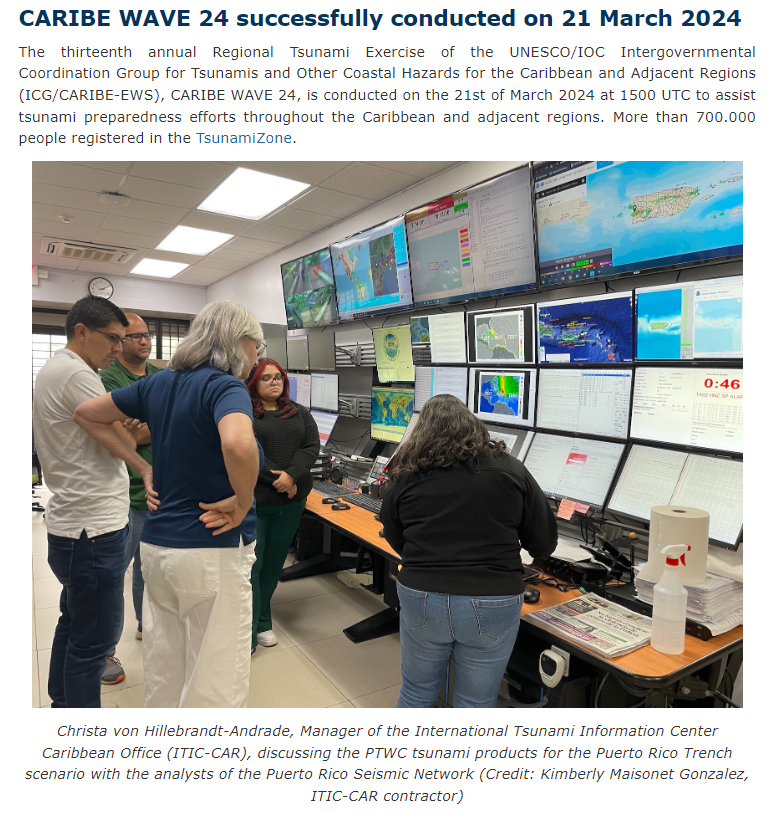 Retrieved from: http://www.ioc-tsunami.org/index.php?lang=ru PRSN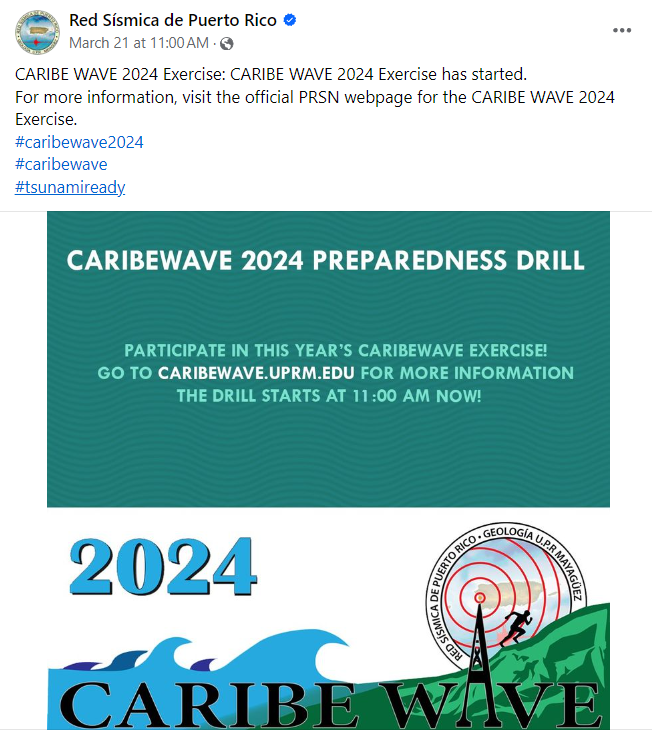 Date of publication: March 21, 2024Retrieved from: https://www.facebook.com/redsismicadepuertorico/posts/pfbid0JQmNFW29GhtDH87wrL5tsvhhUXD7CTwequsBz4xcLpZALr8RzTXjVXy1gdhmiCBSl  Tsunami Zone


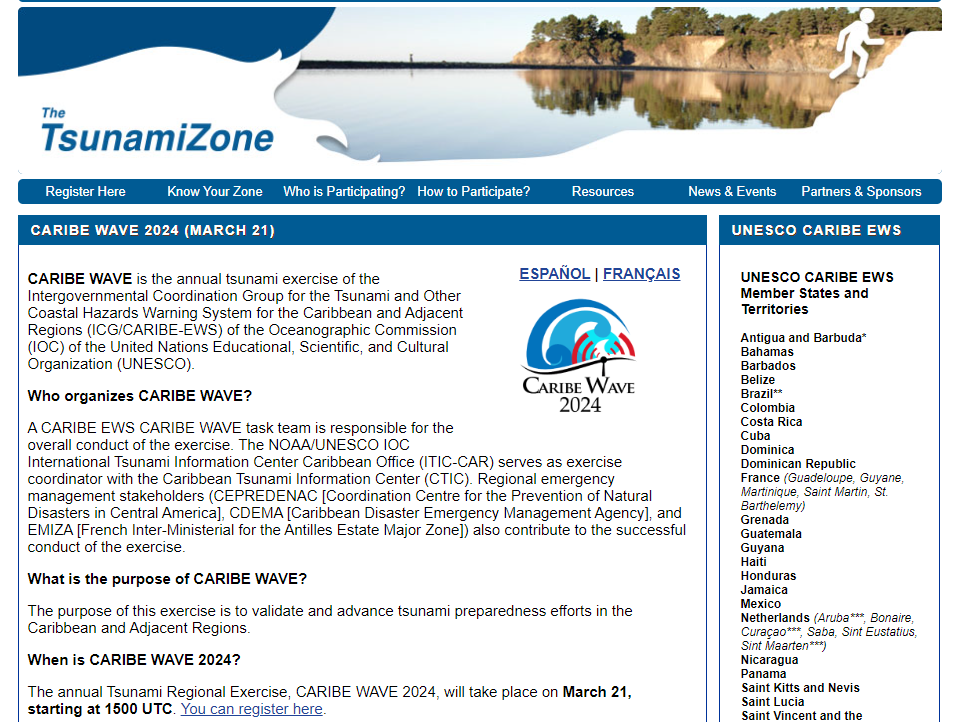 Retrieved from: https://www.tsunamizone.org/caribewave/ 

Antigua and Barbuda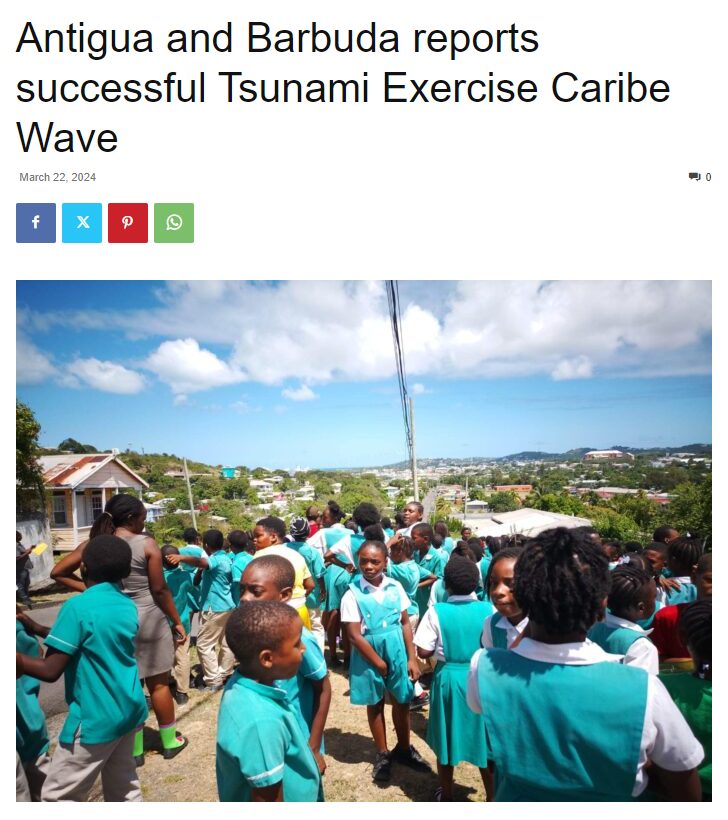 Date of publication: March 22, 2024Retrieved from: https://antiguanewsroom.com/antigua-and-barbuda-reports-successful-tsunami-exercise-caribe-wave/?fbclid=IwAR3NYSj-Fj2Oou7WwLvCrxqhn_0KlGwX7uImU36yYYgpM279kOWyhWPZcT8 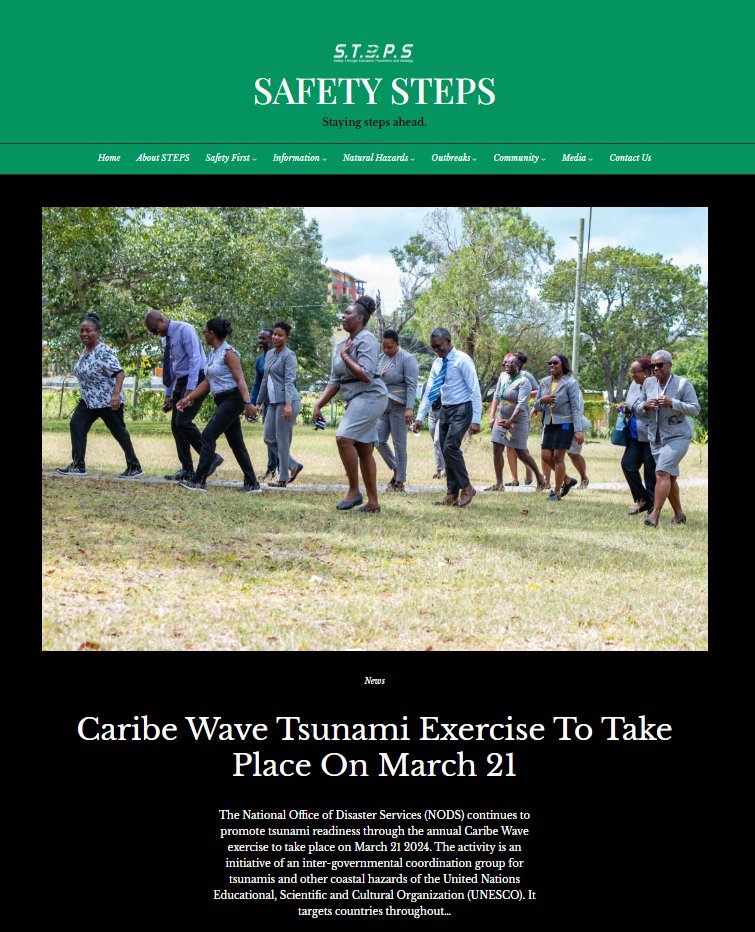 Date of publication: February 22, 2024Retrieved from: https://safetysteps.org/2022/02/24/nods-caribe-wave-tsunami-exercise/ 
Date of publication: February 21, 2024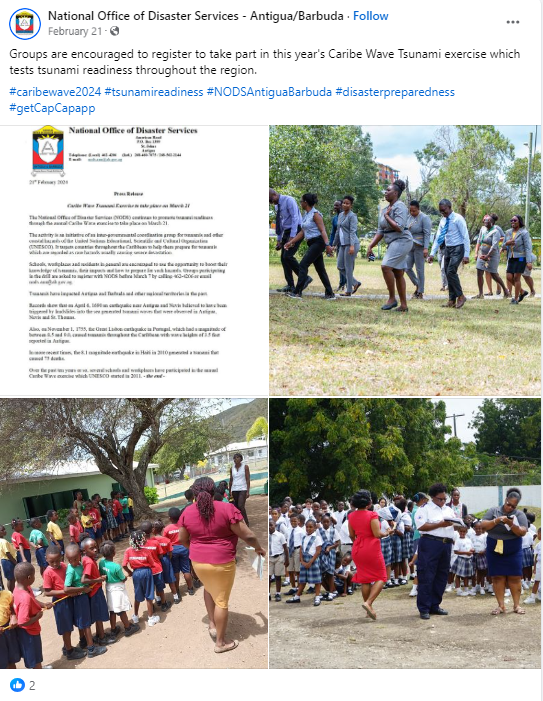 Retrieved from: https://www.facebook.com/NodsAntiguaAndBarbuda/posts/pfbid02HkDC3Krw6C3JF6EQzomF17zCw778Brk23jUYCi31v82Jk21s14DmcRW1zTH1uheKl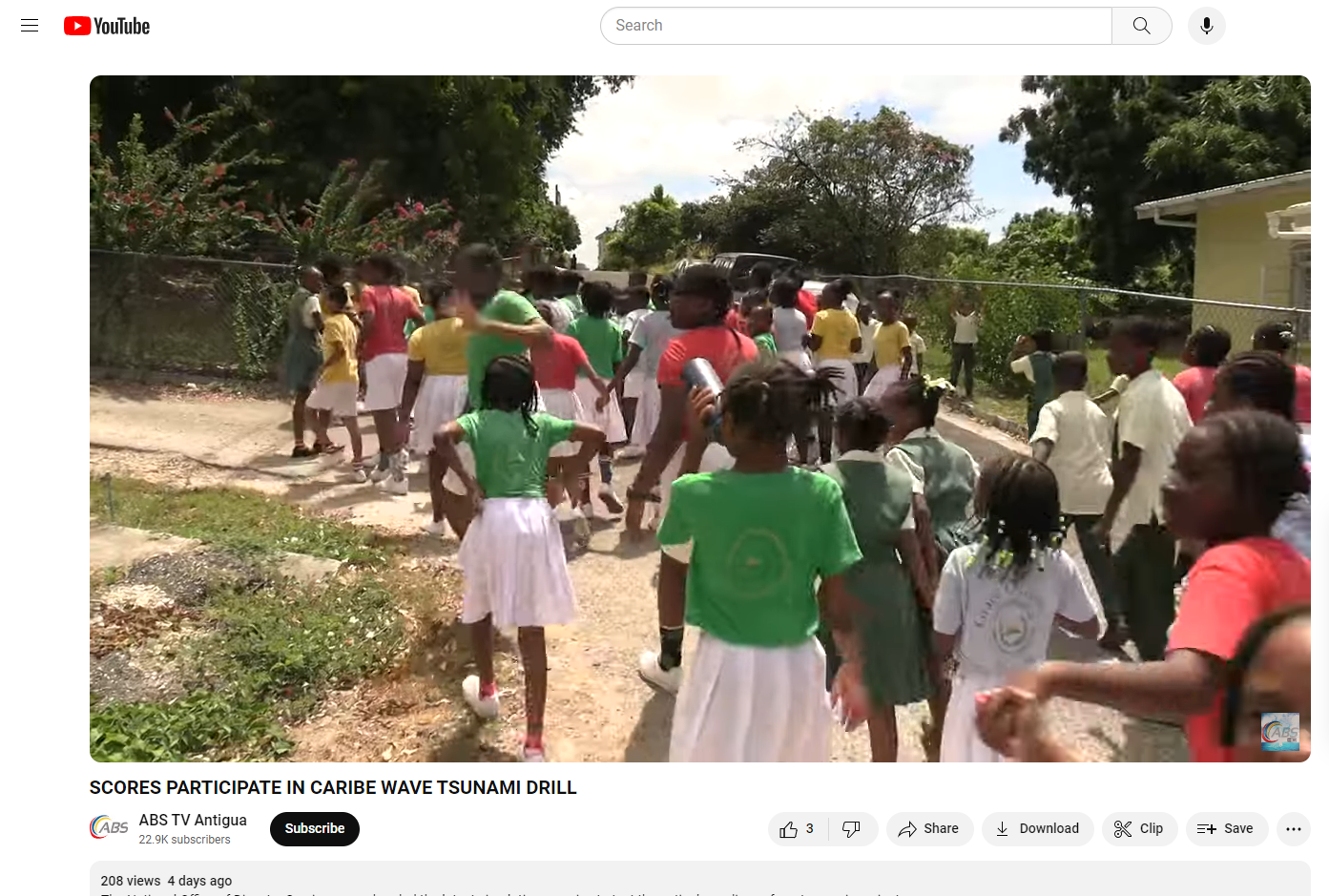 Date of publication: March 23, 2024Retrieved from: https://youtu.be/jr-QL8G0wi4?feature=sharedAruba 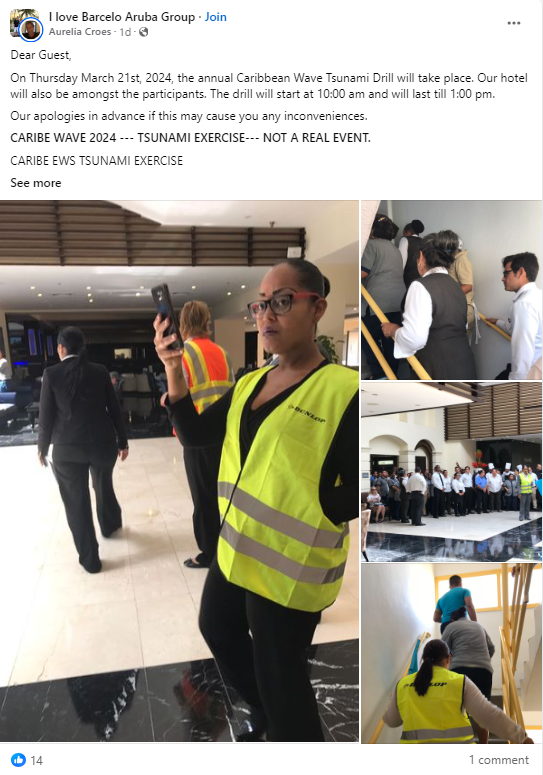 Date of publication: March 21, 2024Retrieved from: https://www.facebook.com/groups/297791084508117/permalink/1472063057080908/ 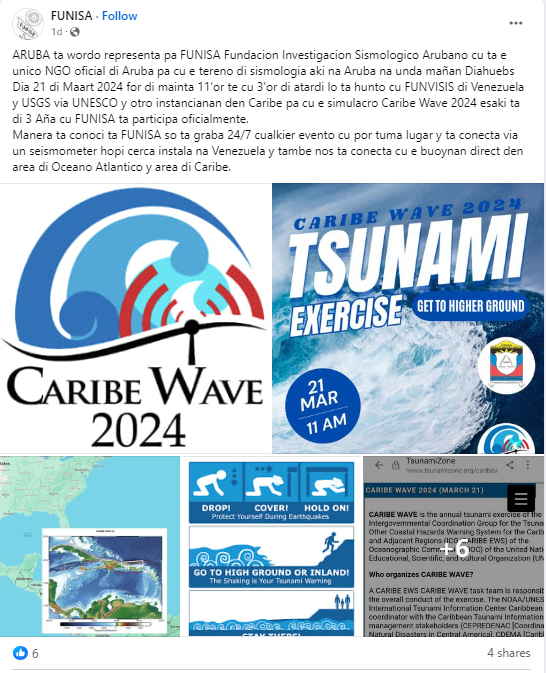 Date of publication: March 20, 2024Retrieved from: https://www.facebook.com/funisaruba/posts/pfbid02muSvSzHP21MXL8S9FrpKjyVdA7jyhPZF7K5rLQaQPXfSz2LcrcVTian95cpqkKwYlBarbados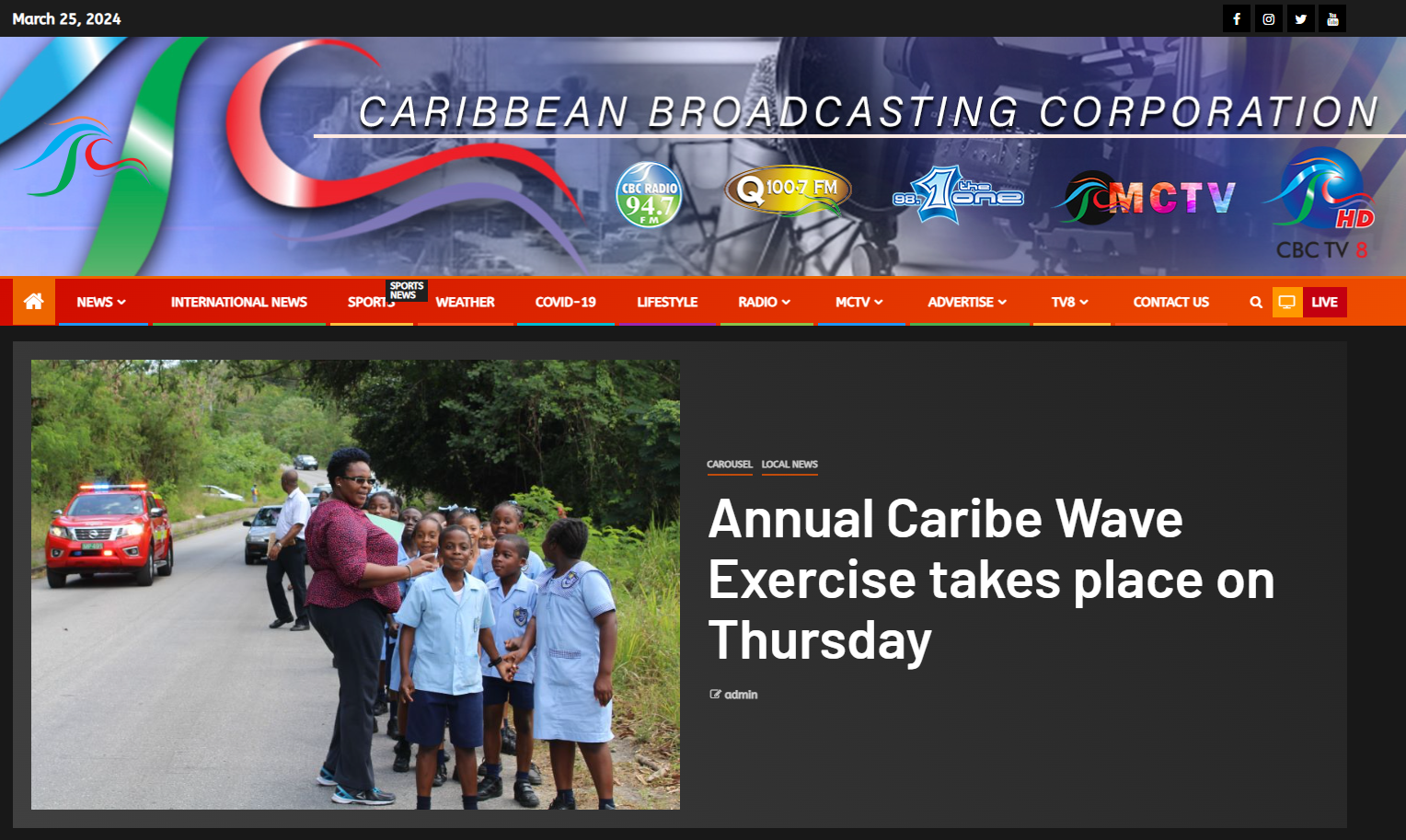 Date of publication: March 20, 2024Retrieved from: https://www.cbc.bb/news/local-news/annual-caribe-wave-exercise-takes-place-on-thursday/ 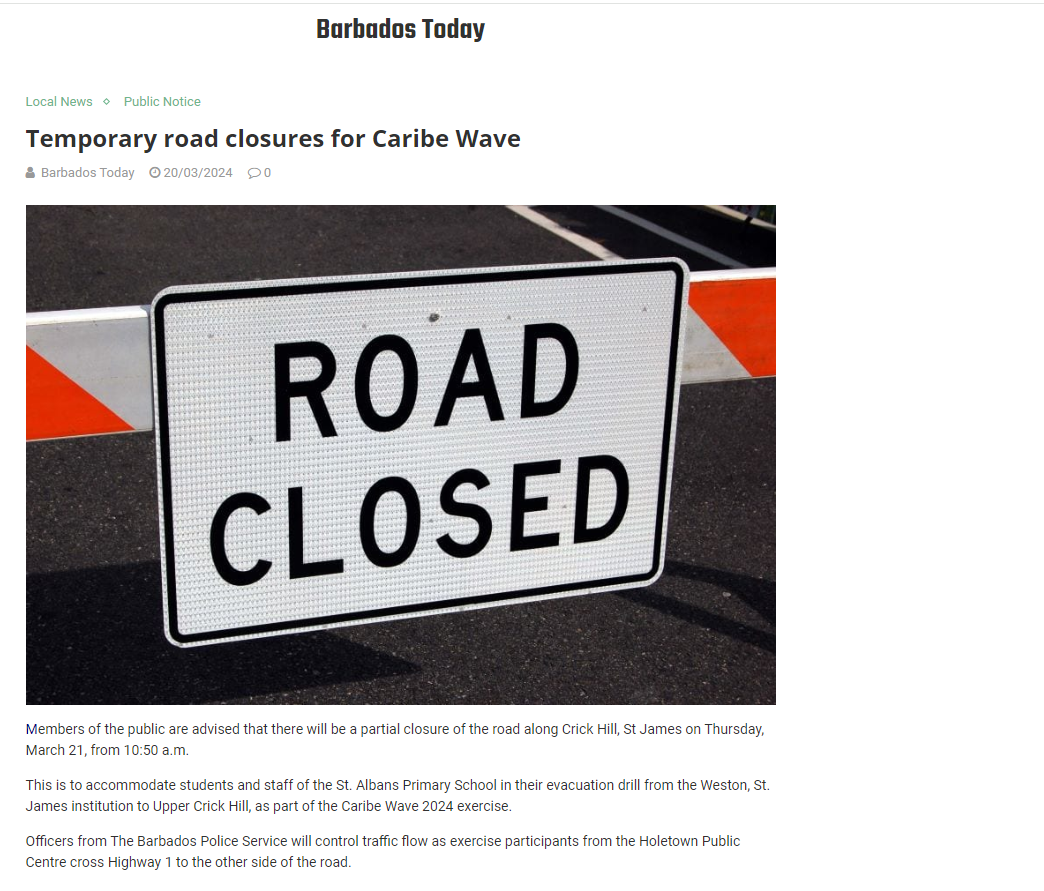 Date of publication: March 20, 2024Retrieved from: https://barbadostoday.bb/2024/03/20/temporary-road-closures-for-caribe-wave/amp/ 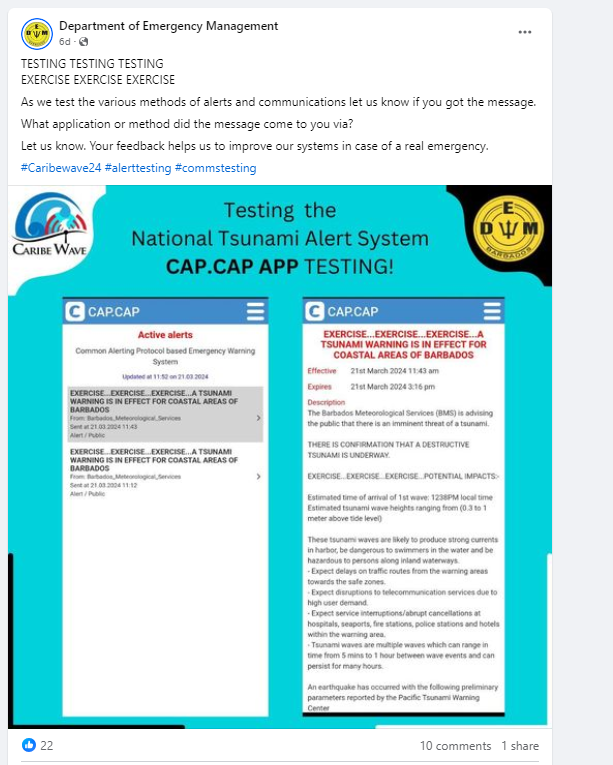 Date of publication: March 21, 2024Retrieved from: https://www.facebook.com/dem246/posts/pfbid02mafSc8U9LX385gV2tnXzLFmhxhjH7bNzdzphSsNtFYBHE2Xo6Cu45k1YPJDSoyjRlBermuda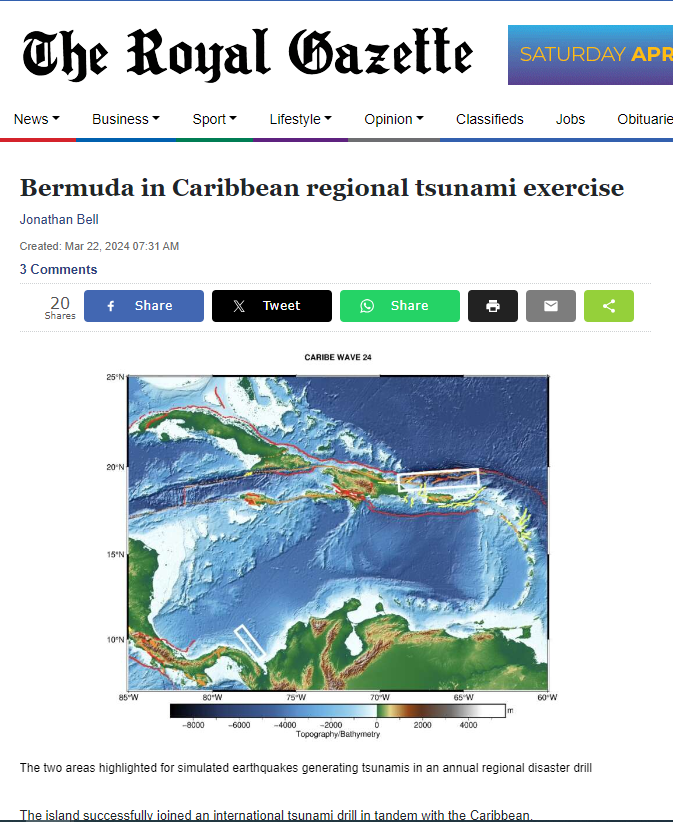 Date of publication: March 22, 2024Retrieved from: https://www.royalgazette.com/general/news/article/20240322/bermuda-in-caribbean-regional-tsunami-exercise/ 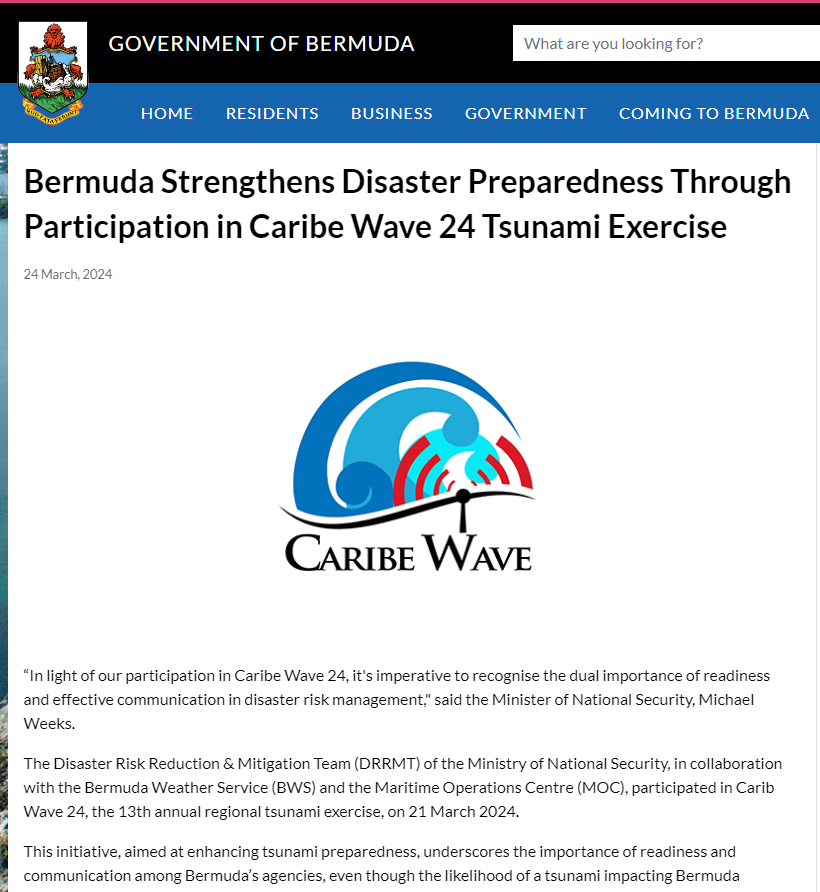 Date of publication: March 24, 2024Retrieved from: https://www.gov.bm/articles/bermuda-strengthens-disaster-preparedness-through-participation-caribe-wave-24-tsunami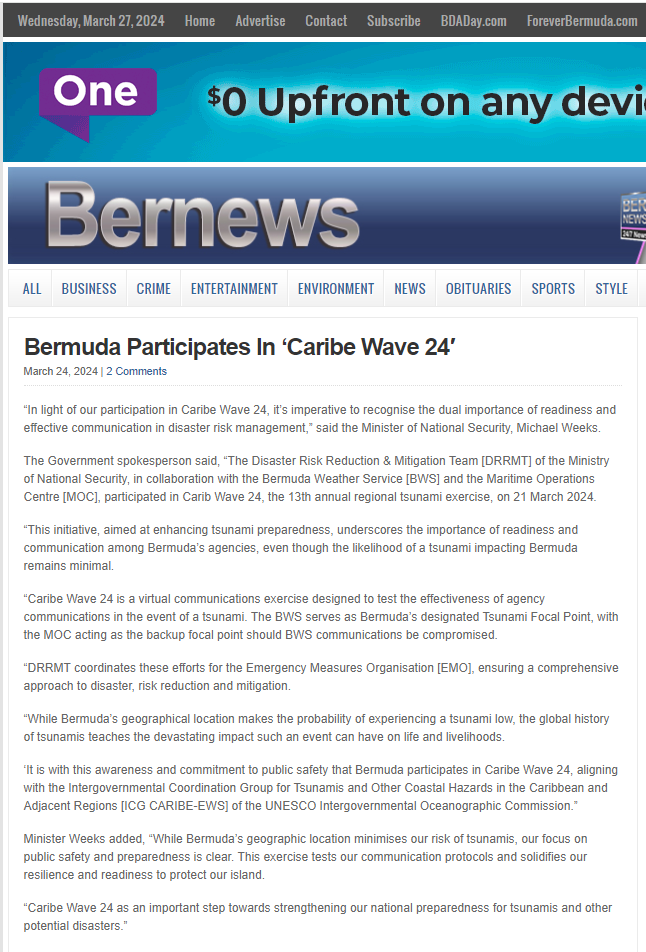 Date of publication: March 24, 2024Retrieved from: https://bernews.com/2024/03/bermuda-participates-in-caribe-wave-24/ Colombia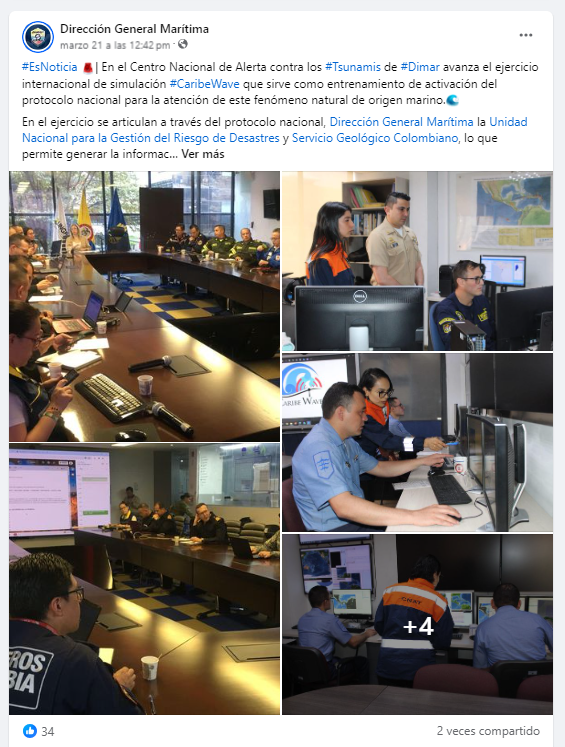 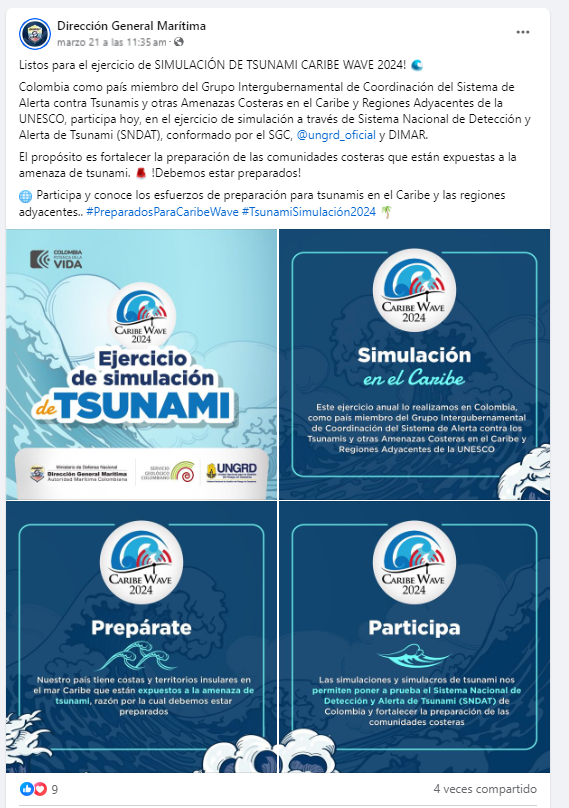 Date of publication: March 21, 2024Retrieved from: https://www.facebook.com/DimarColombia/posts/pfbid02Ksj8ZJpwEetgoTPxQKUT8t5jrboU56d1eNWb2h9kjMnebgAc123dRiWZZWSN3nQxlhttps://www.facebook.com/DimarColombia/posts/pfbid0qnrmTkbUSezyhhvfEGUKaWYNxaGomRBVGz2bKXH74D3G9u5SDcKv3iksZBYxkmtXl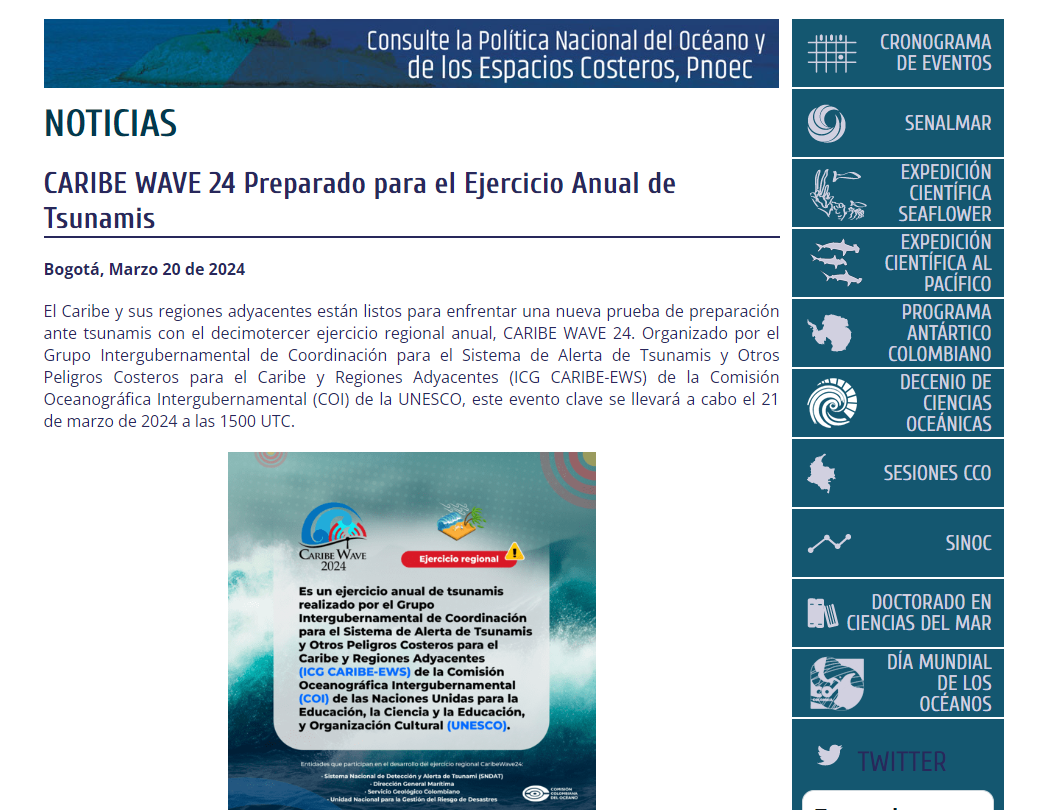 Date of publication: March 20, 2024Retrieved from: https://cco.gov.co/cco/prensa/noticias/1013-caribe-wave-24-preparado-para-el-ejercicio-anual-de-tsunamis.html 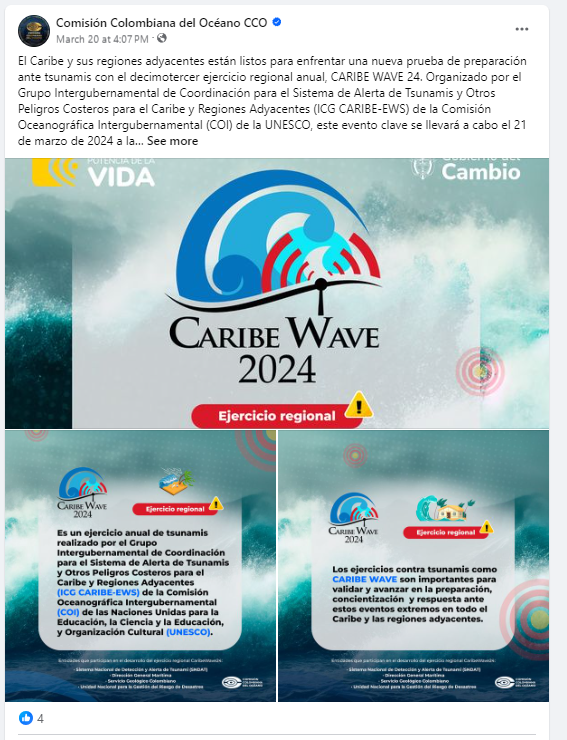 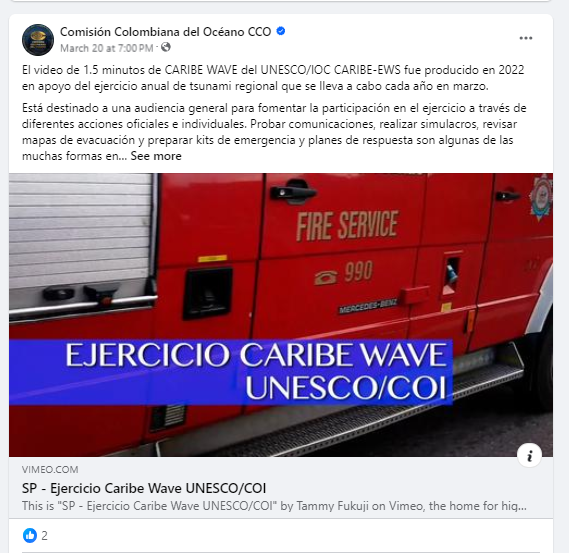 Date of publication: March 20, 2024Retrieved from: https://www.facebook.com/comision.deloceano/posts/pfbid0RZS6iPGhR39m8LLve6SDCBffo89GubHHss6qxaDxwsCC1C3yv8cuEFyN4kFeNeV5lhttps://www.facebook.com/comision.deloceano/posts/pfbid0z6aqaV6Fe5xFfAGCpKEbKbGofkkup5kXHFPoaHeQmQ9cNTbtmw6ehH5c18x58SzBl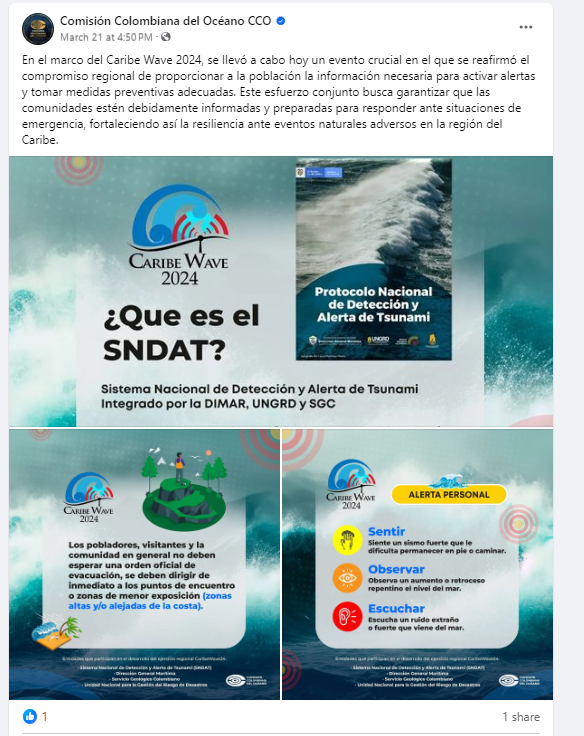 Date of publication: March 21, 2024Retrieved from: https://www.facebook.com/comision.deloceano/posts/pfbid032Wv8HzqTQRdaoK8Jcku6Tx59MhFEWTWjyww2KRTbZ2kA6DtVYyJv5bJBZyW2Vgql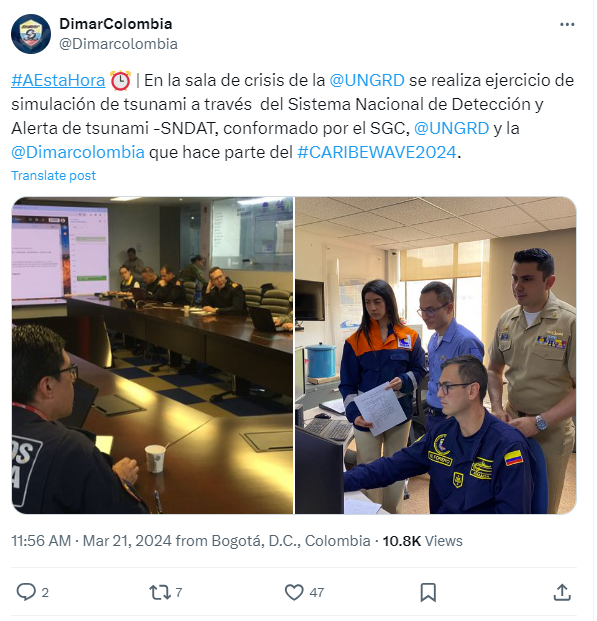 Date of publication: March 21, 2024Retrieved from: https://x.com/Dimarcolombia/status/1770841947906703522 Costa Rica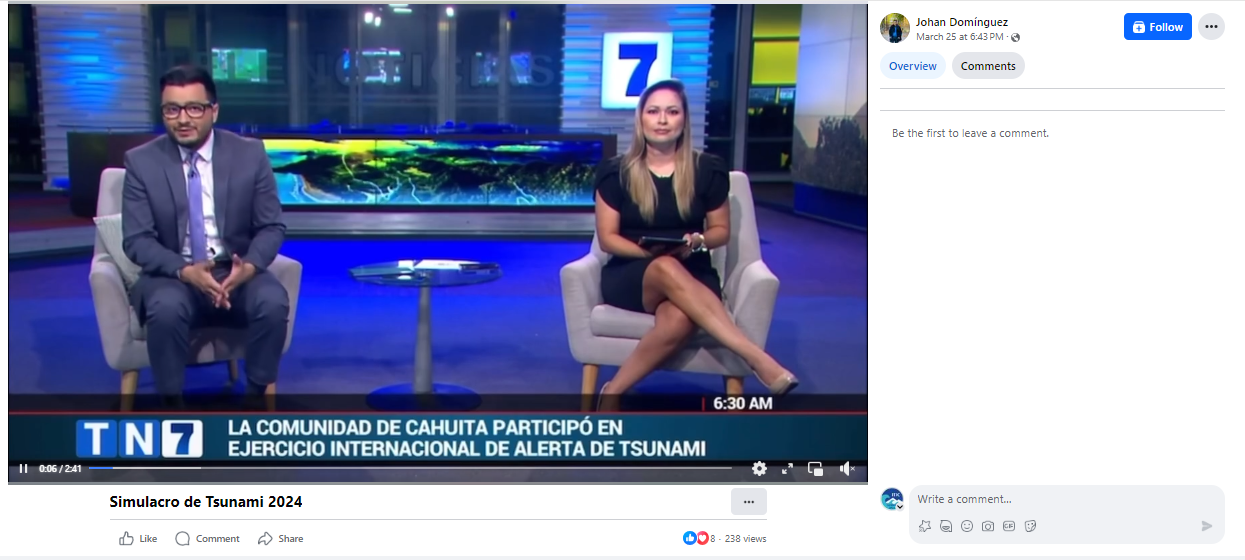 Date of publication: March 21, 2024Retrieved from: https://www.facebook.com/watch/?mibextid=w8EBqM&v=988788059523355&rdid=IbLUHgKjcjfAFgPP FranceGuadeloupe 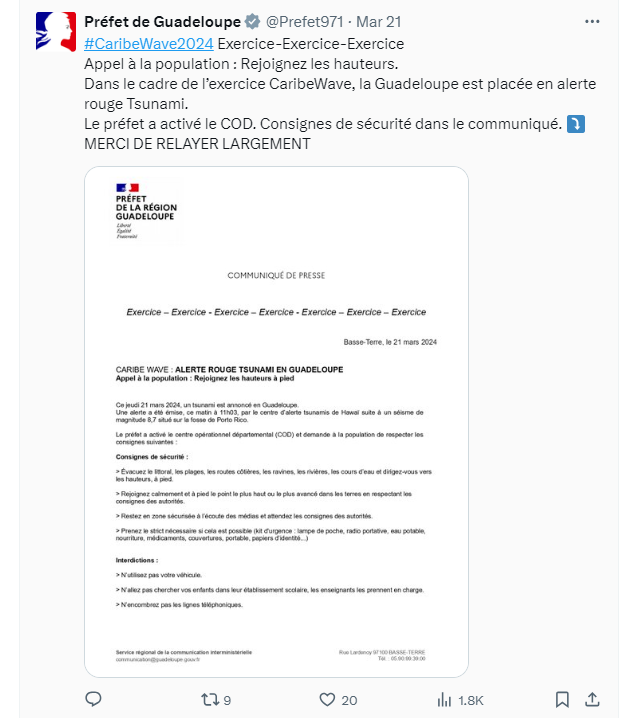 Date of publication: March 21, 2024Retrieved from: https://x.com/Prefet971/status/1770841921377734958?s=20 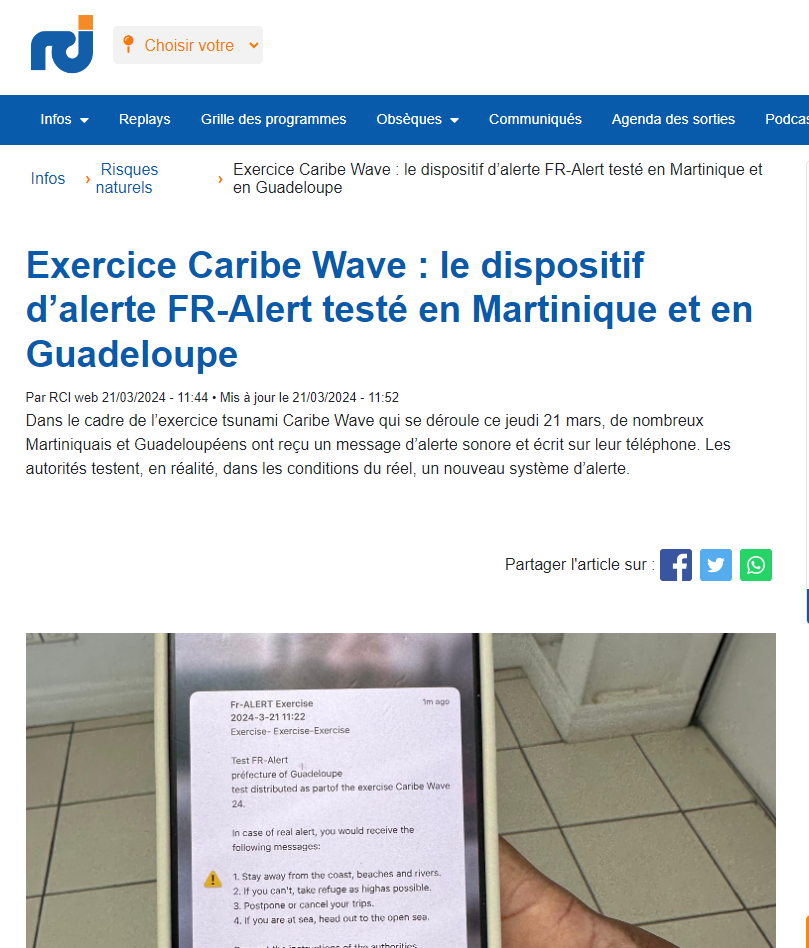 Date of publication: March 21, 2024Retrieved from: https://rci.fm/deuxiles/infos/Risques-naturels/Exercice-Caribe-Wave-le-dispositif-dalerte-FR-Alert-teste-en-Martinique-et Martinique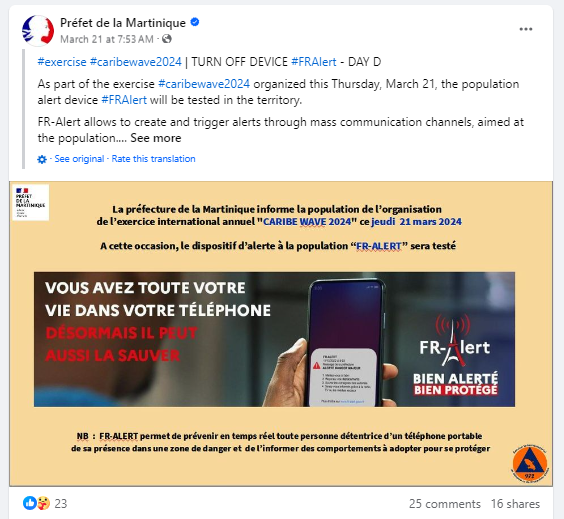 Date of publication: March 21, 2024Retrieved from: https://www.facebook.com/prefet.martinique/posts/pfbid0HmCEX8uy391tPmJQc3FnDUiumWpPvHaQLk2Cxt4wvaoTuWNGg9hKXyM5RPHfRrful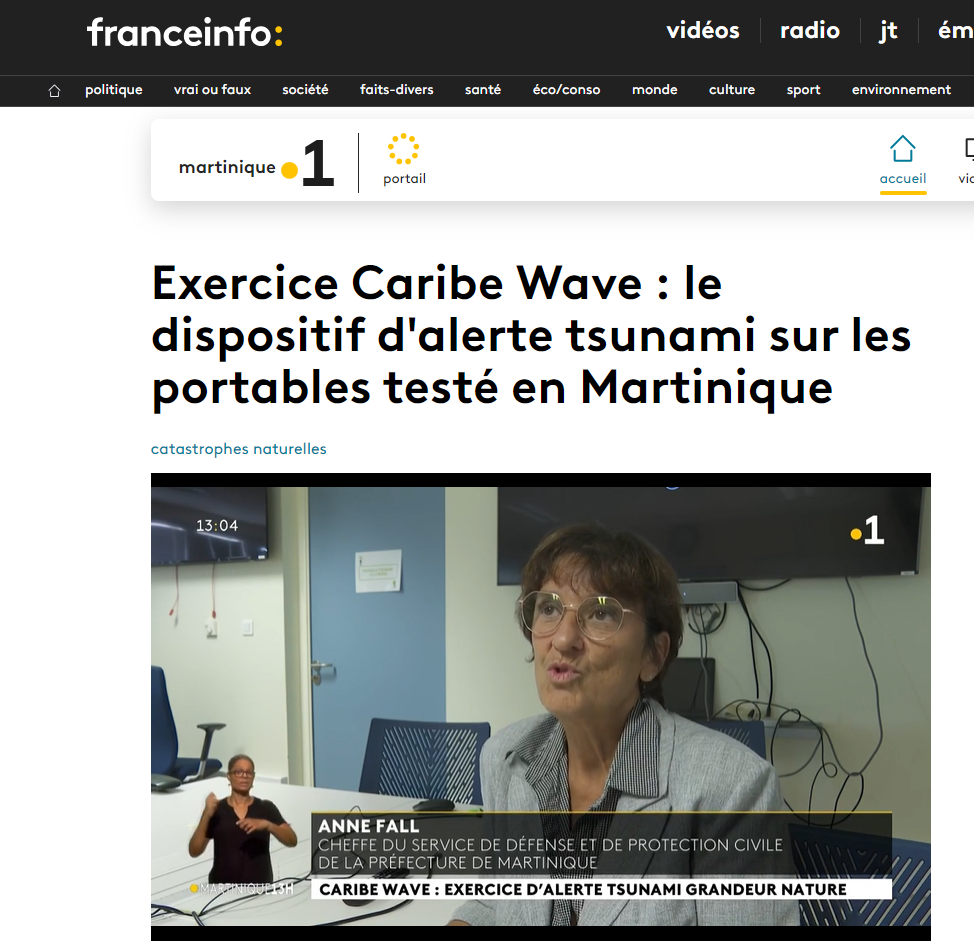 Date of publication: March 21, 2024Retrieved from: https://la1ere.francetvinfo.fr/martinique/exercice-caribe-wave-le-dispositif-d-alerte-tsunami-sur-les-portables-teste-en-martinique-1474206.html 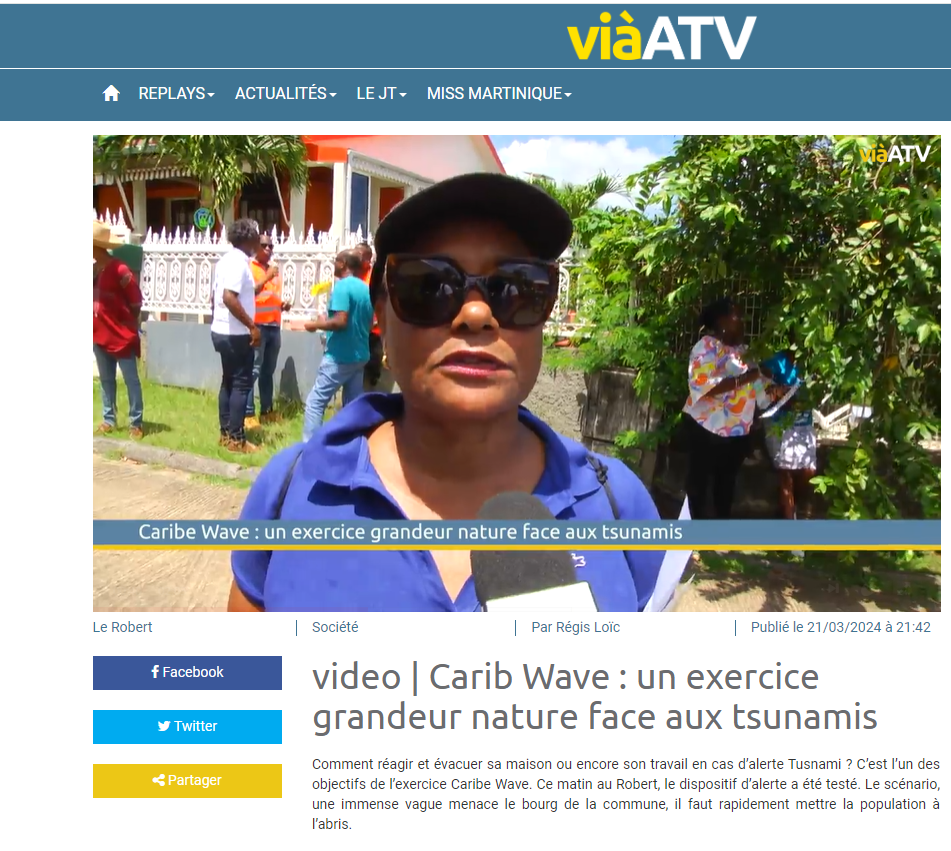 Date of publication: March 21, 2024Retrieved from: https://viaatv.tv/video-carib-wave-un-exercice-grandeur-nature-face-aux-tsunamis/ 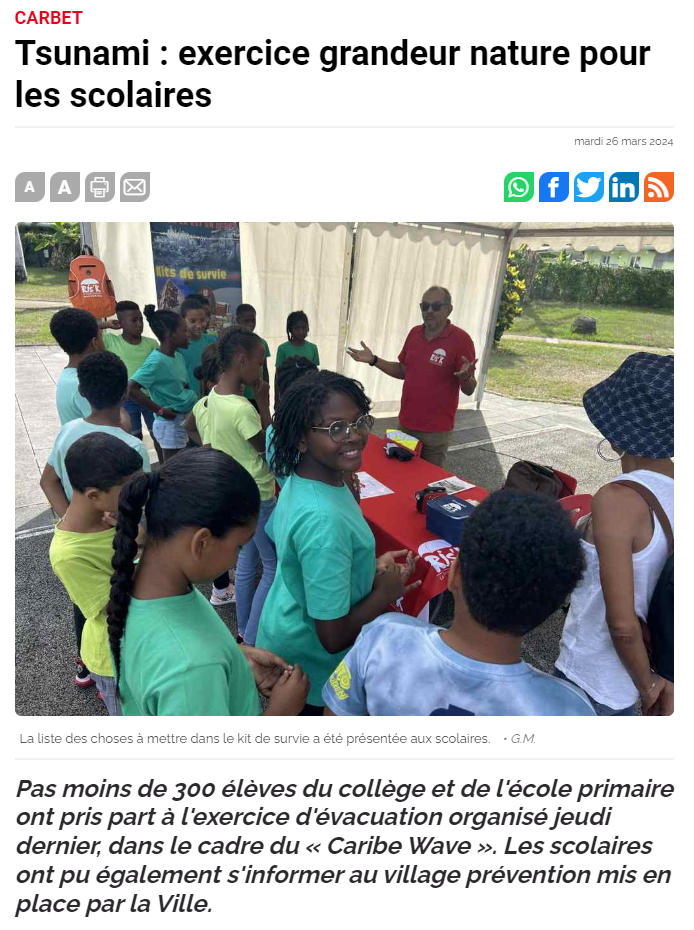 Date of publication: March 26, 2024Retrieved from: https://www.martinique.franceantilles.fr/actualite/vielocale/tsunami-exercice-grandeur-nature-pour-les-scolaires-980791.php 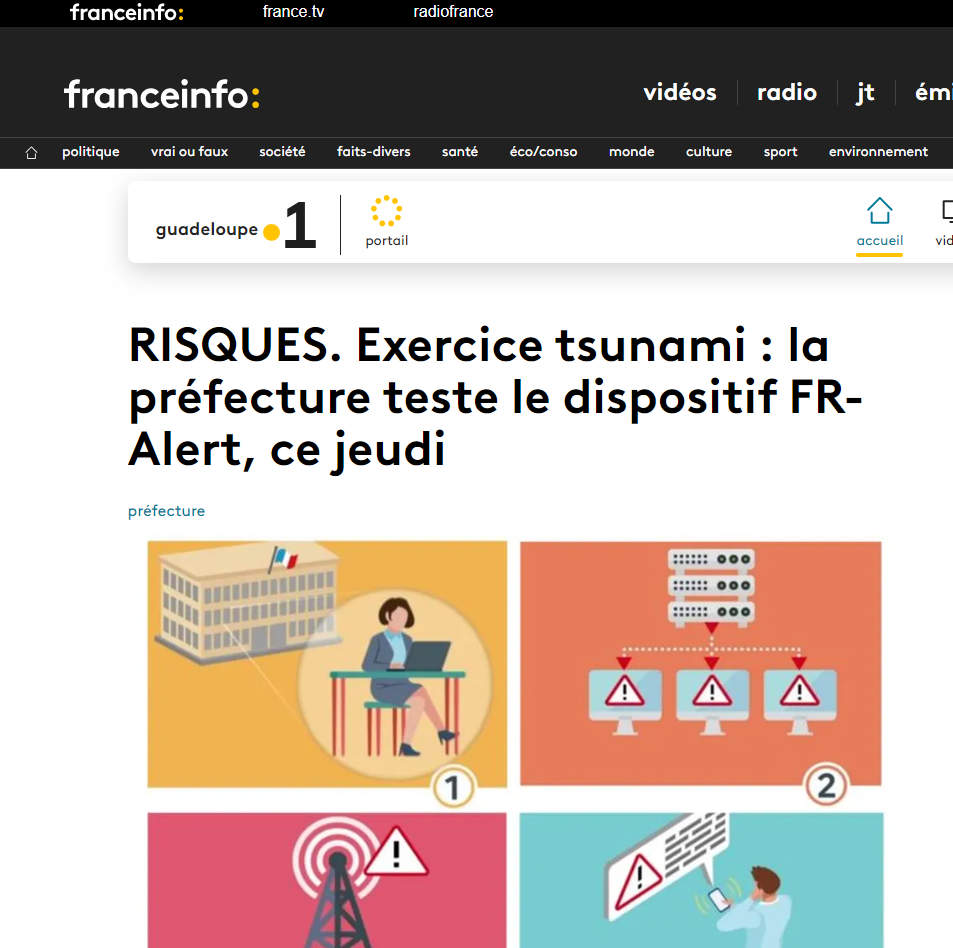 Date of publication: March 21, 2024Retrieved from: https://la1ere.francetvinfo.fr/guadeloupe/risques-exercice-tsunami-la-prefecture-doit-tester-le-dispositif-fr-alert-ce-jeudi-1473936.html 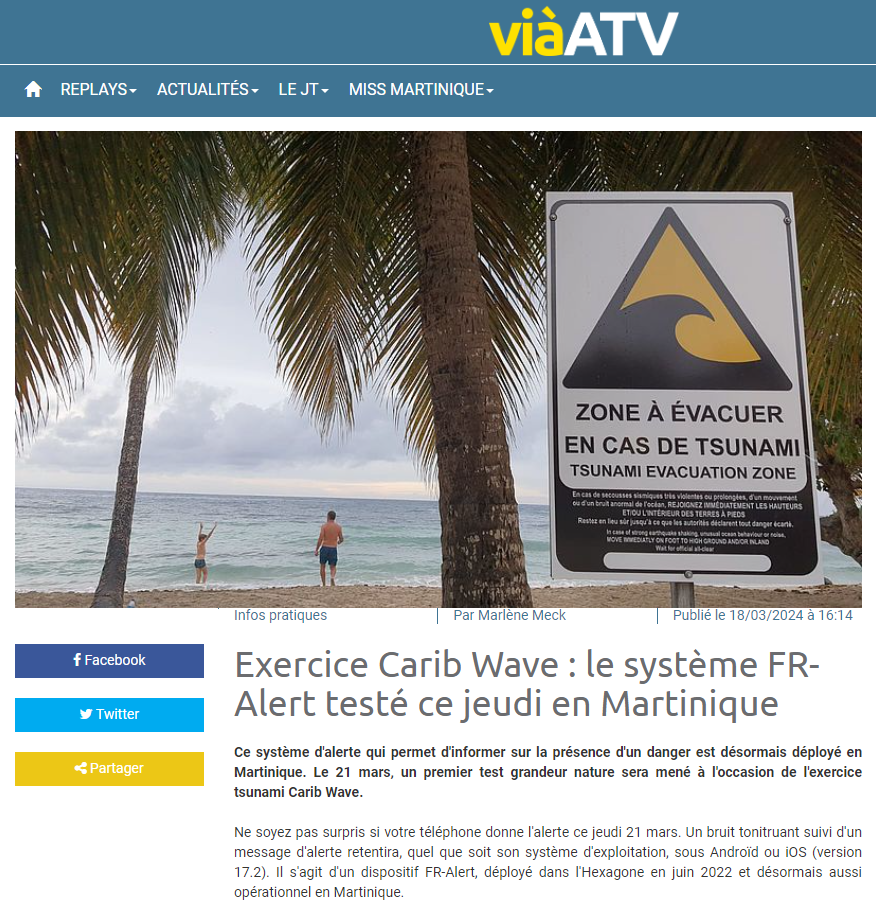 Date of publication: March 18, 2024Retrieved from: https://viaatv.tv/exercice-carib-wave-le-systeme-fr-alert-teste-ce-jeudi-en-martinique/ Grenada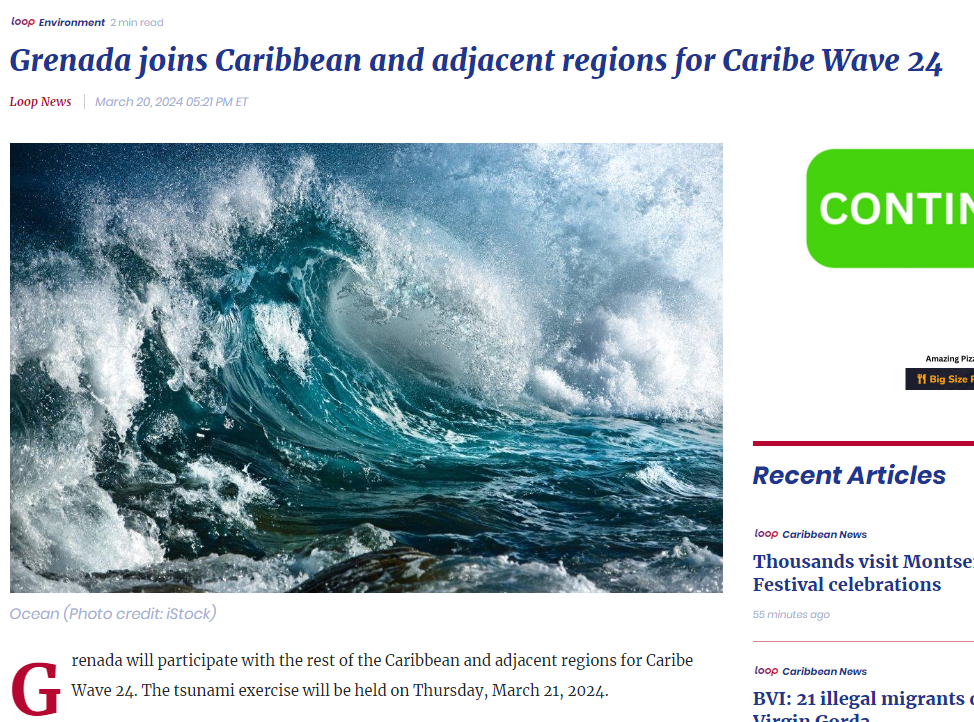 Date of publication: March 20, 2024Retrieved from: https://caribbean.loopnews.com/content/grenada-joins-caribbean-and-adjacent-regions-caribe-wave-24 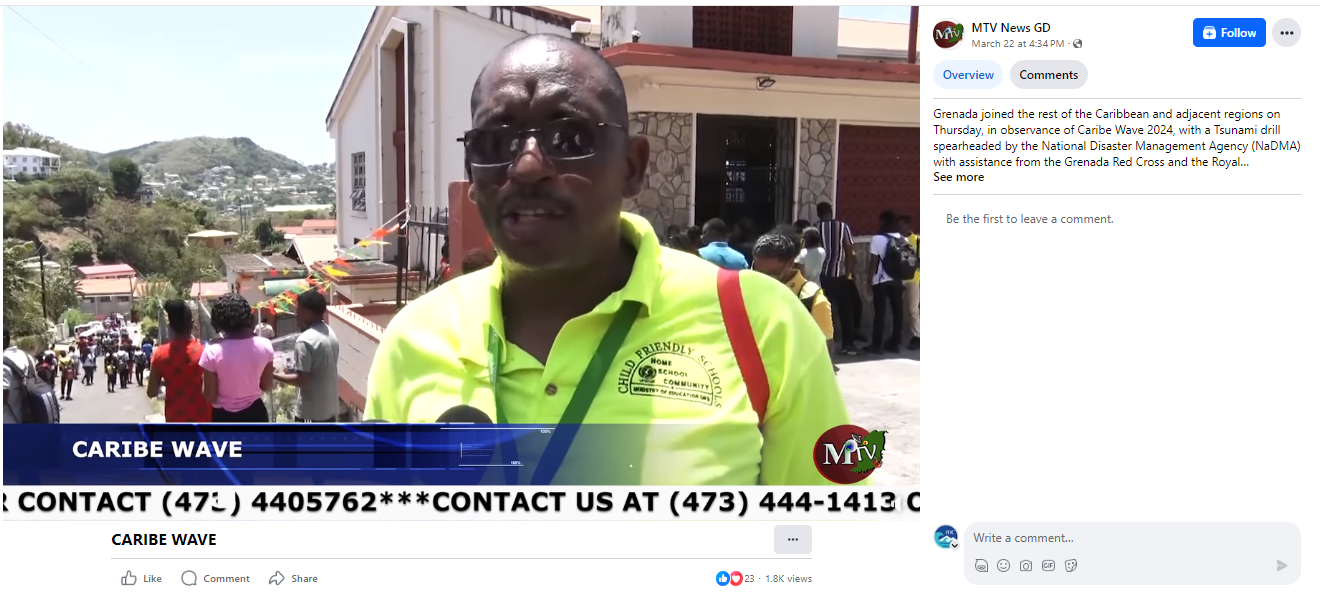 Date of publication: March 22, 2024Retrieved from: https://fb.watch/r1wkJY72Xb/ 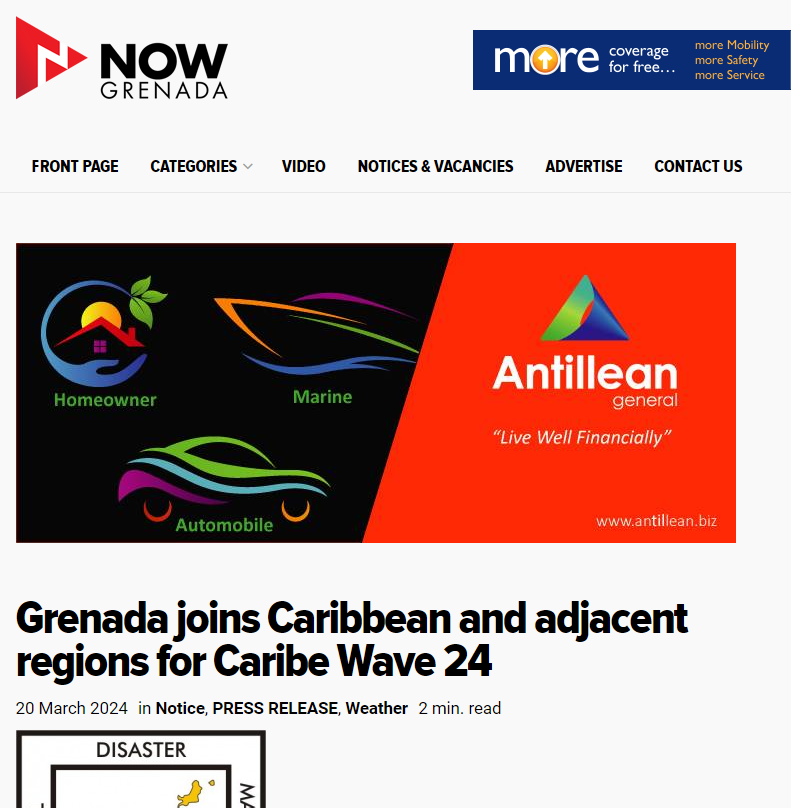 Date of publication: March 20, 2024Retrieved from: https://nowgrenada.com/2024/03/grenada-joins-caribbean-and-adjacent-regions-for-caribe-wave-24/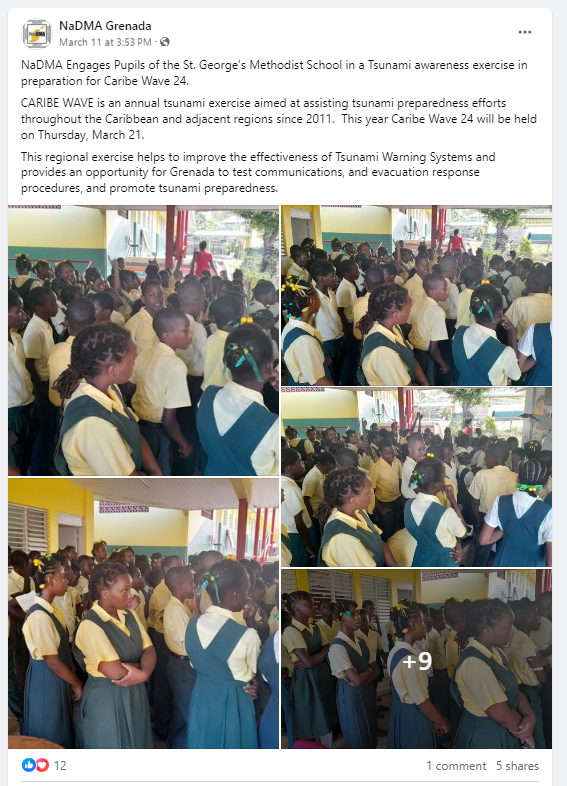 Date of publication: March 11, 2024Retrieved from: https://www.facebook.com/nadmagnd/posts/pfbid0Cz8QLy9jmKnf3hXqJ3wsh8ArVDAAxtLv2SSenxpBVPpeP8KjudJHfpksufzJMeJ8l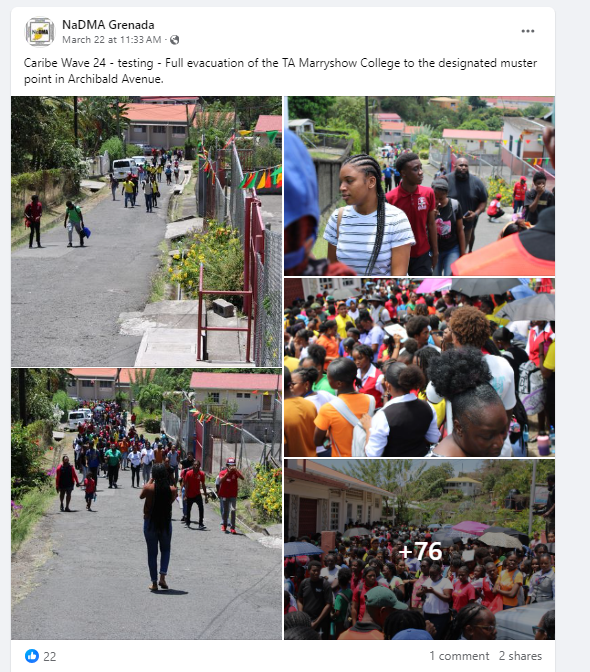 Date of publication: March 22, 2024Retrieved from: https://www.facebook.com/nadmagnd/posts/pfbid02KrrUvvRqeZA796uNTdQJsx3GXF2nczthFM5GiMwJKTzeTVvXZXepDZz3rxMcBUh4l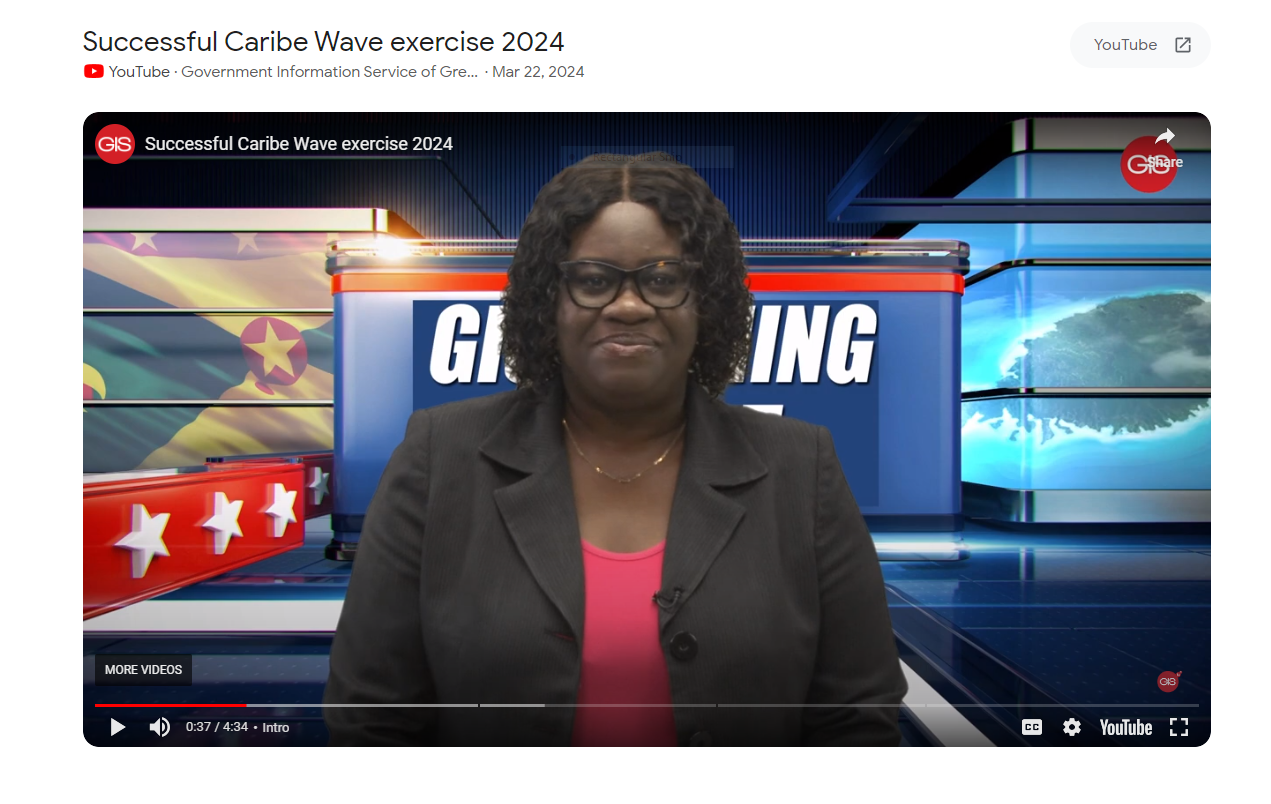 Date of publication: March 22, 2024Retrieved from: https://www.google.com/search?q=Caribe+wave+2024#fpstate=ive&vld=cid:43e86586,vid:e6IEyGFEdzI,st:0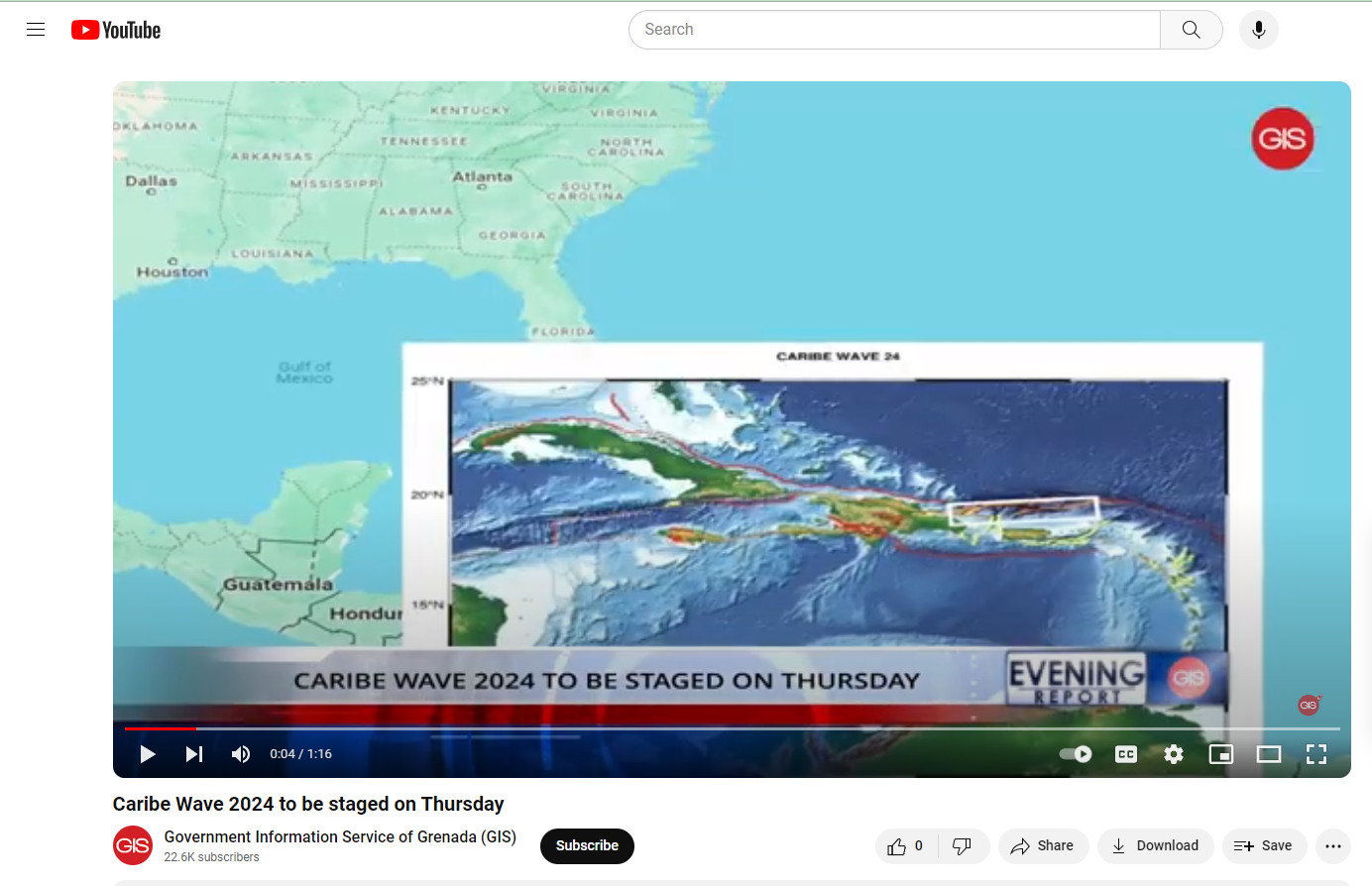 Date of publication: March 21, 2024Retrieved from: https://www.youtube.com/watch?v=njqXK5hlQjwPanama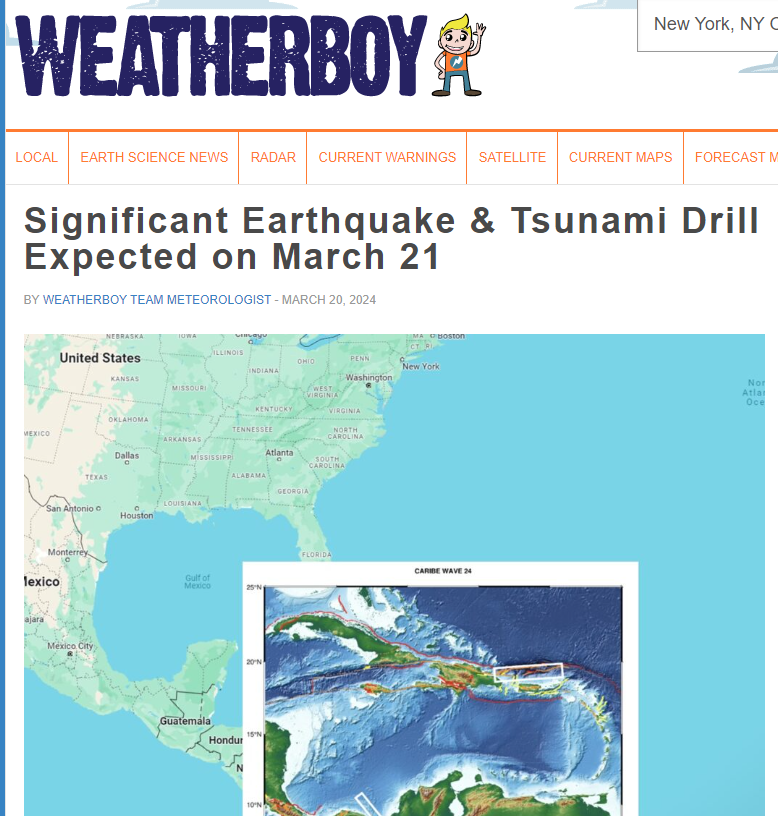 Date of publication: March 20, 2024Retrieved from: https://weatherboy.com/significant-earthquake-tsunami-drill-expected-on-march-21/ 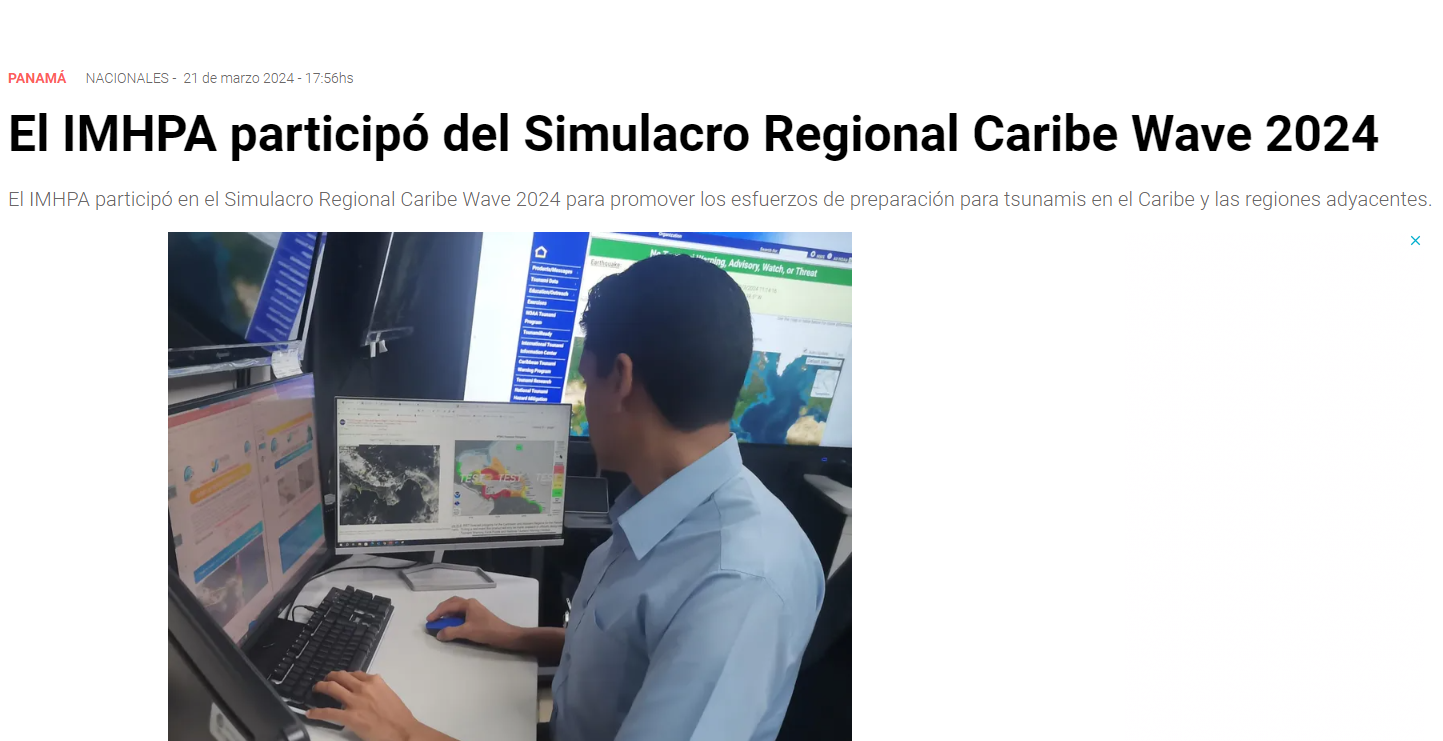 Date of publication: March 21, 2024Retrieved from: https://www.telemetro.com/nacionales/el-imhpa-participo-del-simulacro-regional-caribe-wave-2024-n5973557 Saint Kitts and Nevis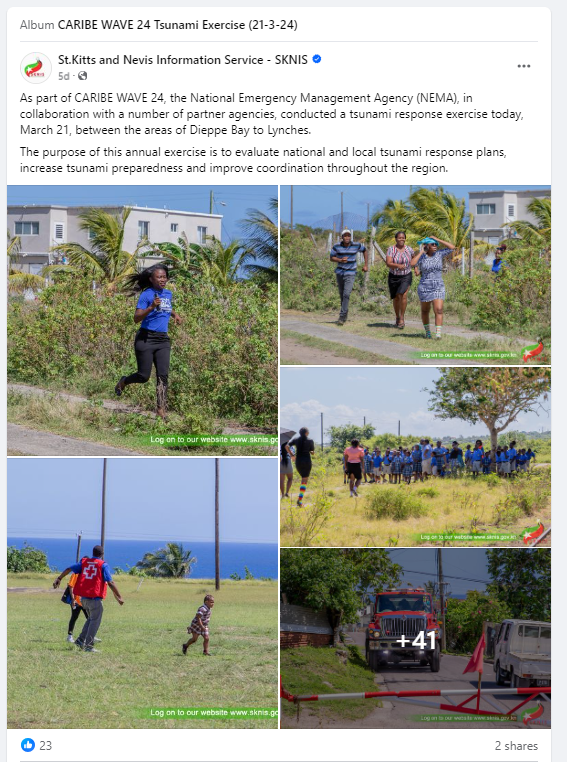 Date of publication: March 21, 2024Retrieved from: https://www.facebook.com/sknismedia/posts/pfbid02cnYUxhjxmH8f1LAh6Gocn4rKZH28zQYZjJrknyjeWG4iGDzB8FM8s1j7GH7r5Wryl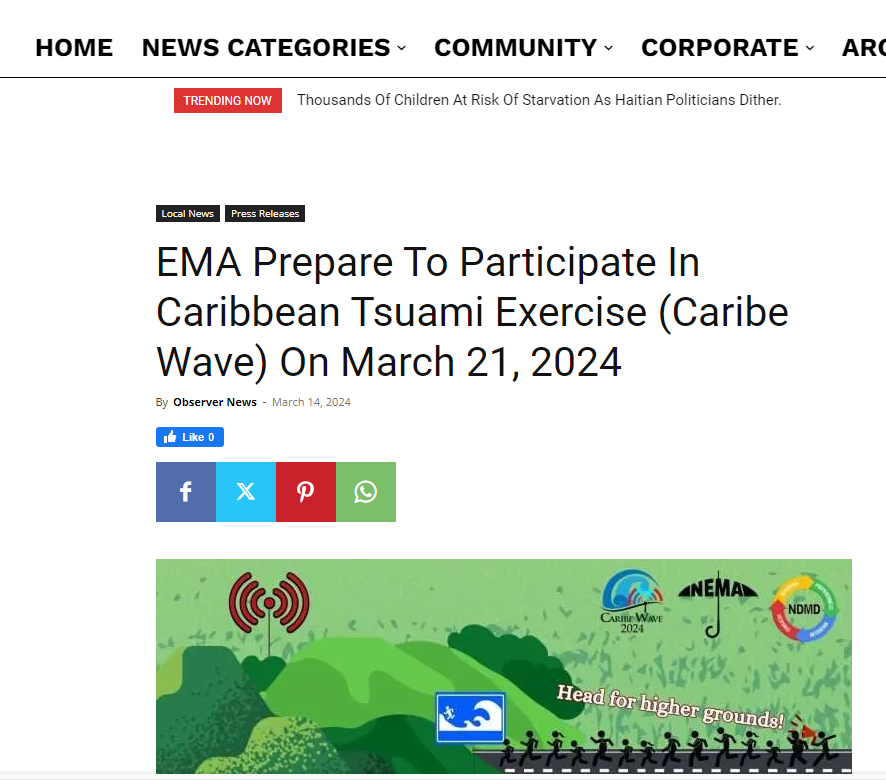 Date of publication: March 14, 2024Retrieved from: https://www.thestkittsnevisobserver.com/ema-prepare-to-participate-in-caribbean-tsuami-exercise-caribe-wave-on-march-21-2024/ 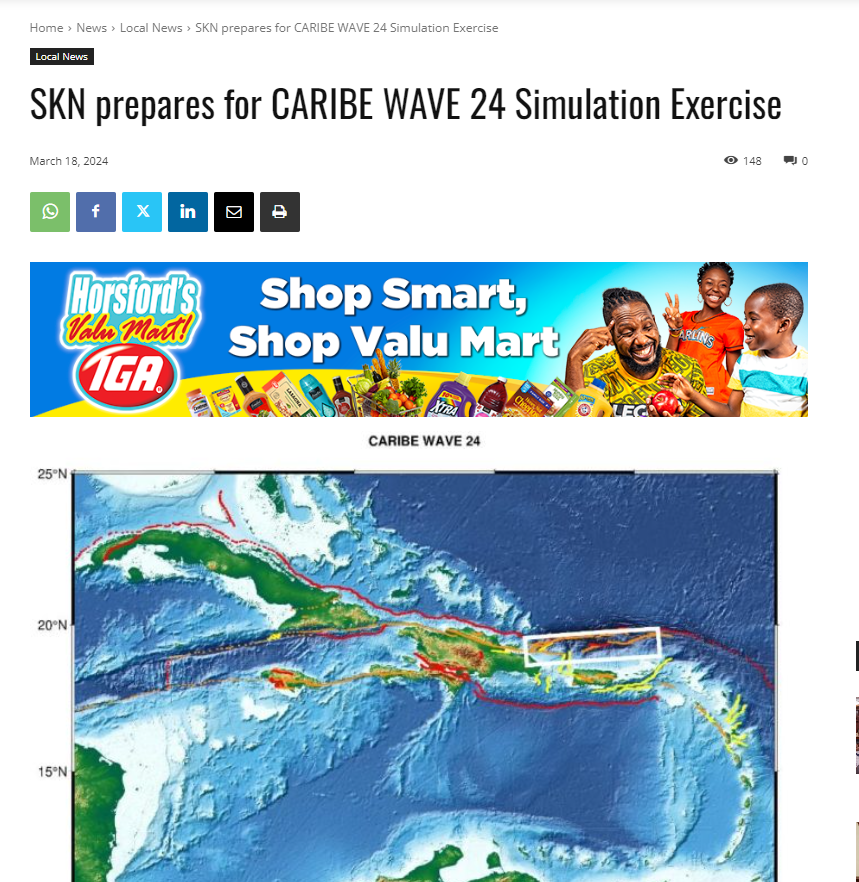 Date of publication: March 18, 2024Retrieved from: https://www.winnmediaskn.com/skn-prepares-for-caribe-wave-24-simulation-exercise/ 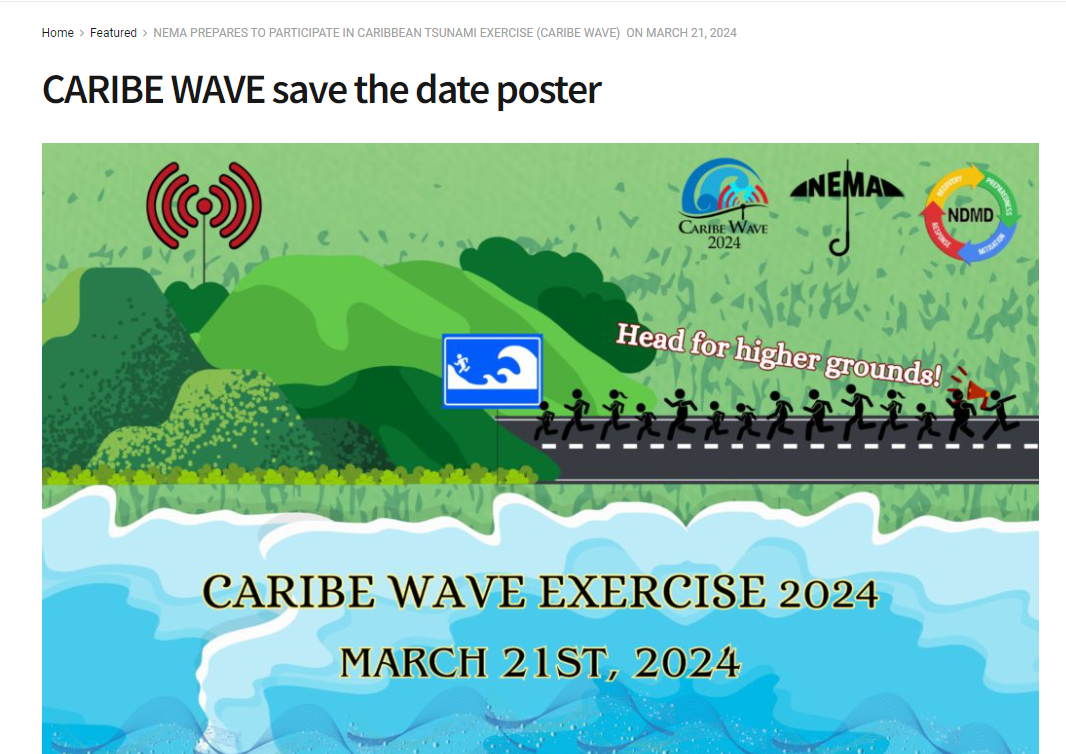 Date of publication: March 21, 2024Retrieved from: https://www.sknis.gov.kn/2024/03/14/nema-prepares-to-participate-in-caribbean-tsunami-exercise-caribe-wave-on-march-21-2024/caribe-wave-save-the-date-poster/ 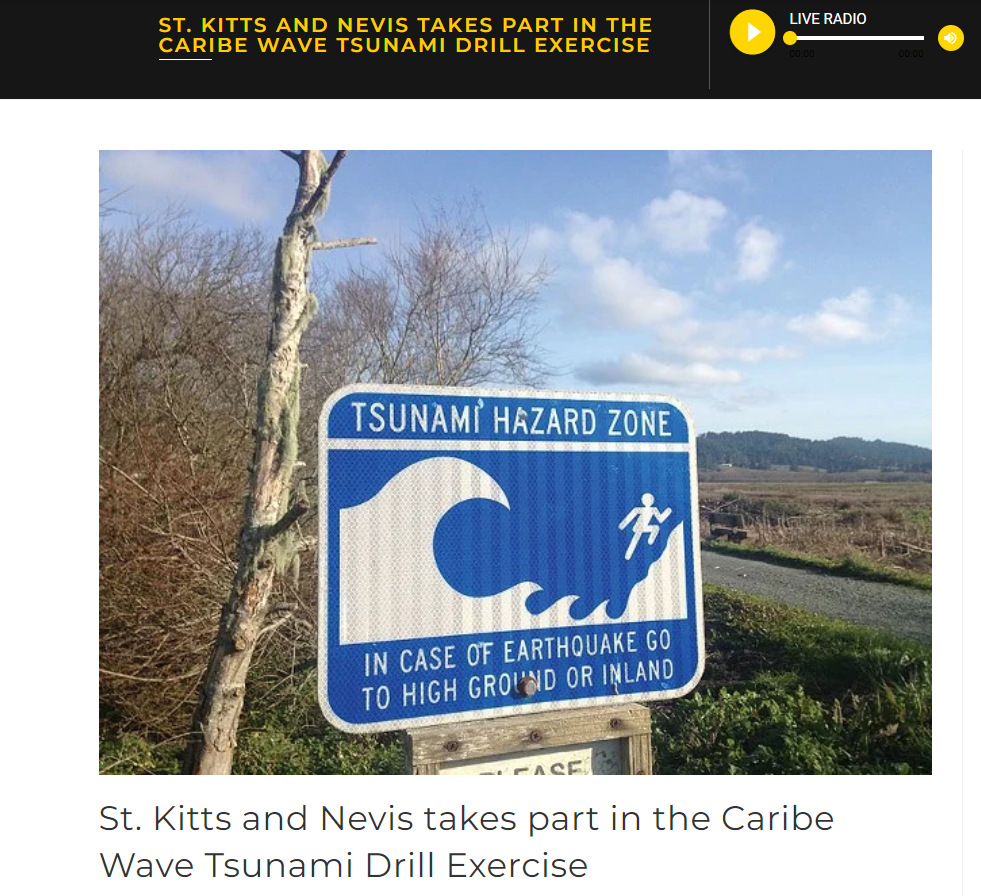 Date of publication: March 24, 2024Retrieved from: https://vonradio.com/st-kitts-and-nevis-takes-part-in-the-caribe-wave-tsunami-drill-exercise/ Saint Lucia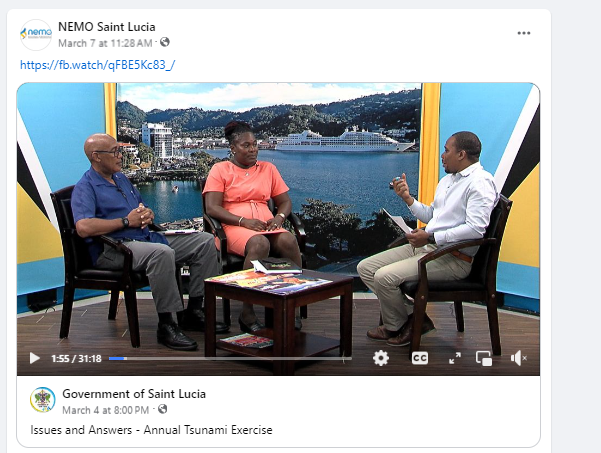 Date of publication: March 4, 2024Retrieved from: https://fb.watch/rdcnhFg7zy/ 
Saint Vincent and the Grenadines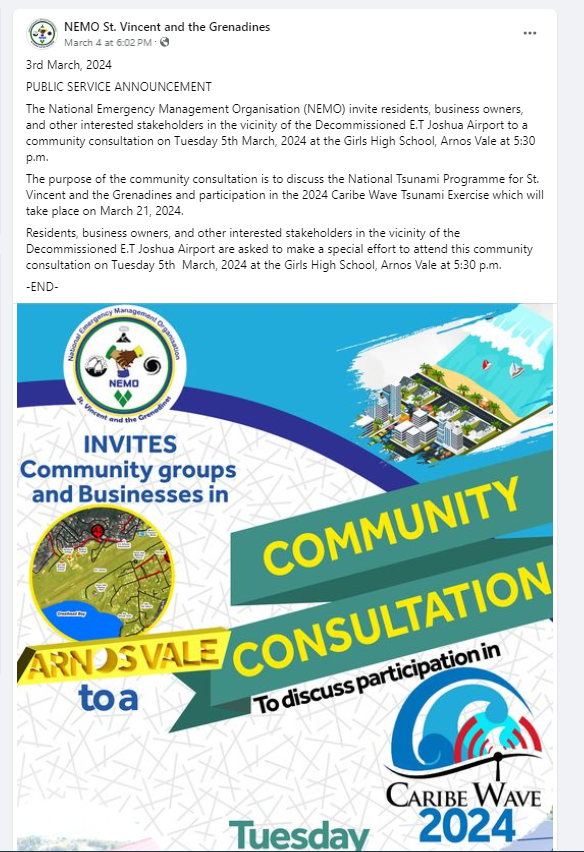 Date of publication: March 4, 2024Retrieved from: https://www.facebook.com/nemosvg/posts/pfbid027ooLAQjMK9eiGXZUMVhQwmDE3sh8grCAdMbAPQXs17kpYXdVwYtxKLgArH4nknntlTurks and Caicos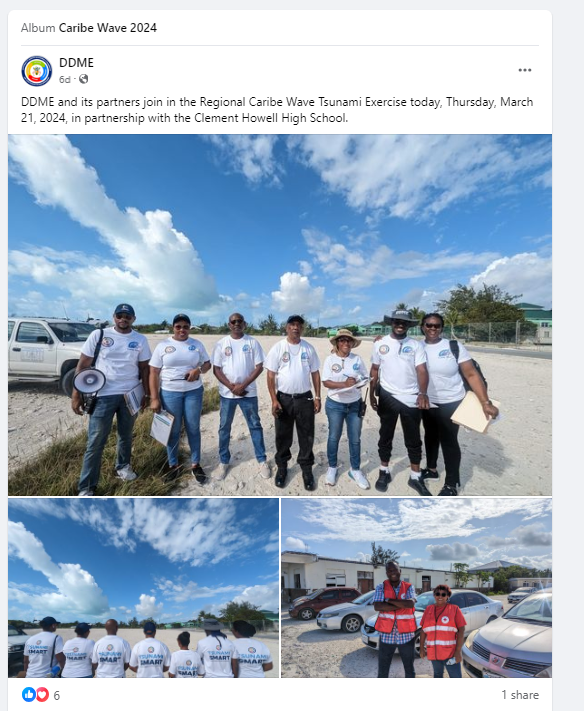 Date of publication: March 21, 2024Retrieved from: https://www.facebook.com/TCI.DDME/posts/pfbid09a8XKXpLdMvW9YtPXJeF9WNZofv7nyXcs2zaSTyGSrikvykv3QqW7d9noME6CLxRlTrinidad and Tobago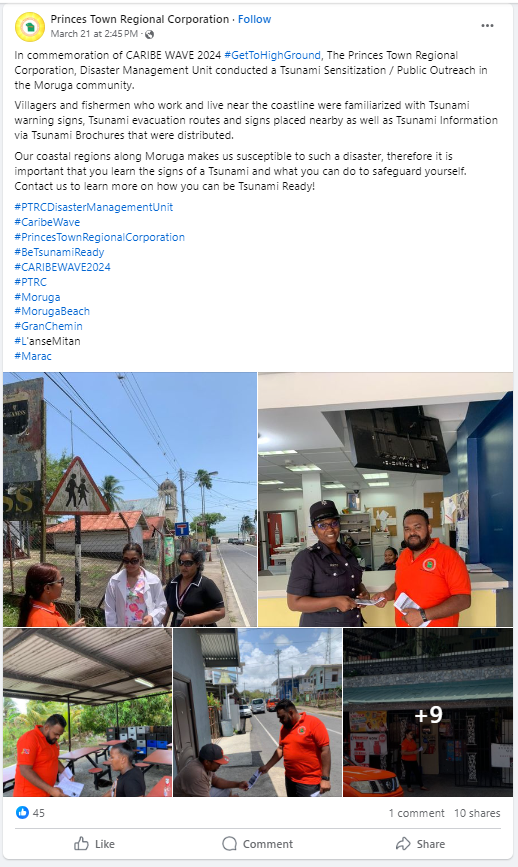 Date of publication: March 21, 2024Retrieved from: https://www.facebook.com/PrincesTownRegionalCorporation/posts/pfbid02ZamywVf7veU5ro1oQi4mNyrgefs6fa3GZT8tfXGLPpgp7bKf66DGDG2PHmRDz4jGlUnited Kingdom:British Virgin Islands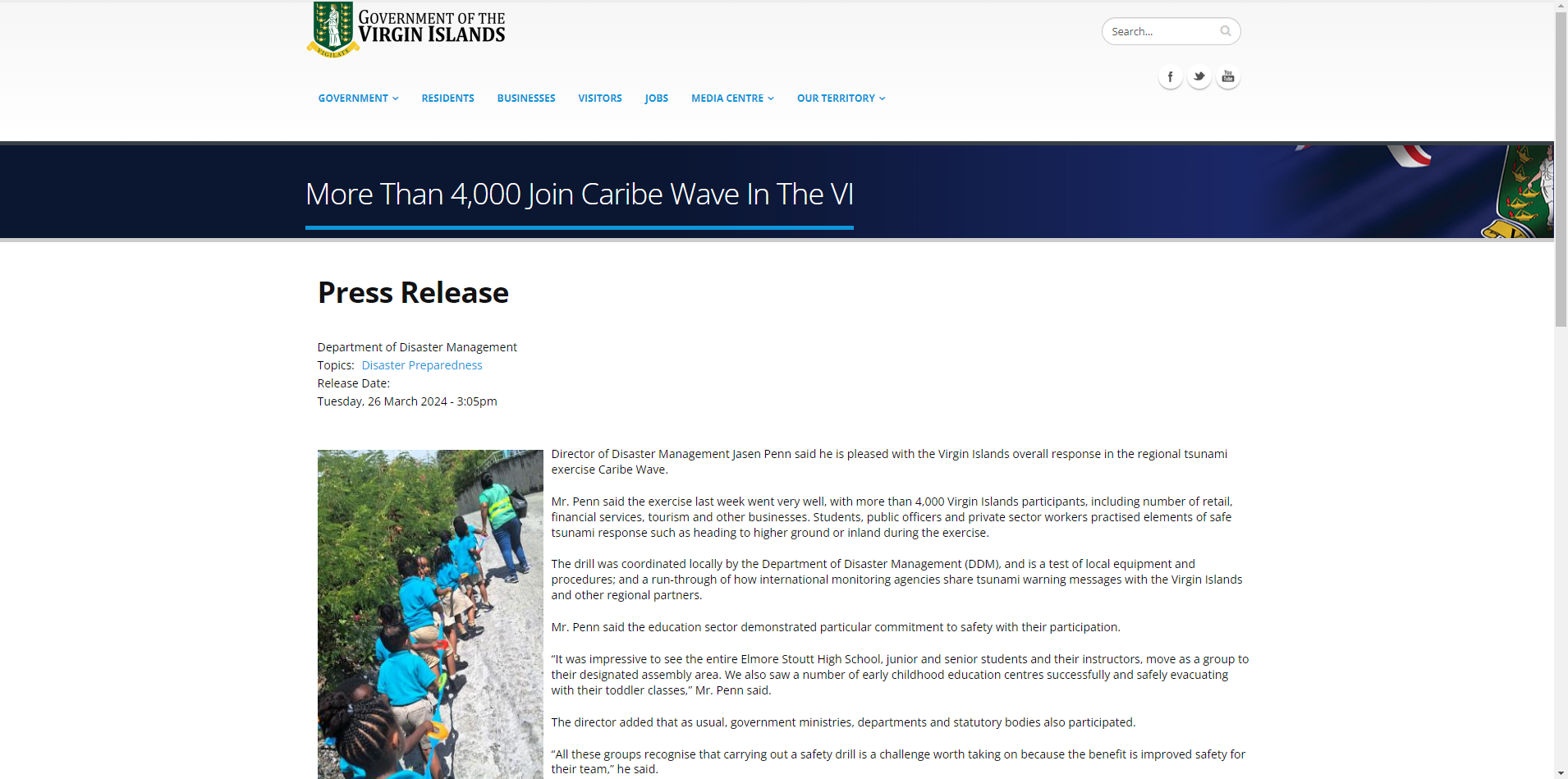 Date of publication: March 26, 2024Retrieved from: https://bvi.gov.vg/media-centre/more-4000-join-caribe-wave-vi 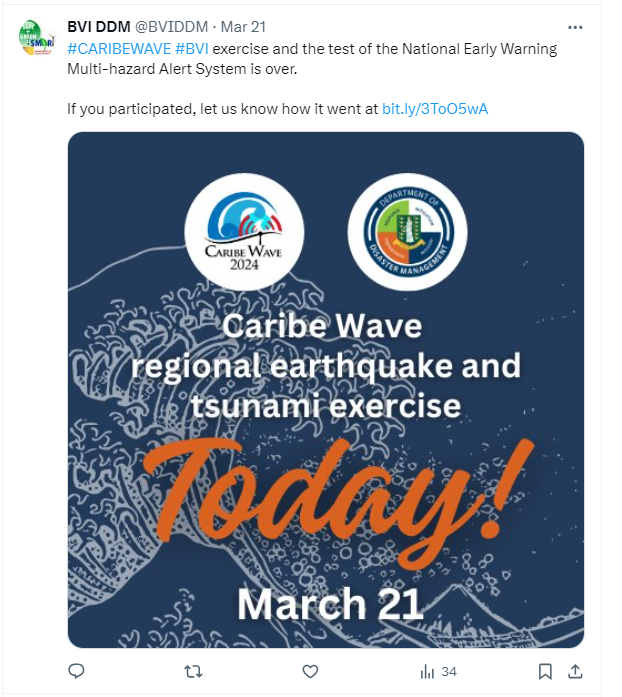 Date of publication: March 24, 2024Retrieved from: https://x.com/BVIDDM/status/1770827711667376128?s=20 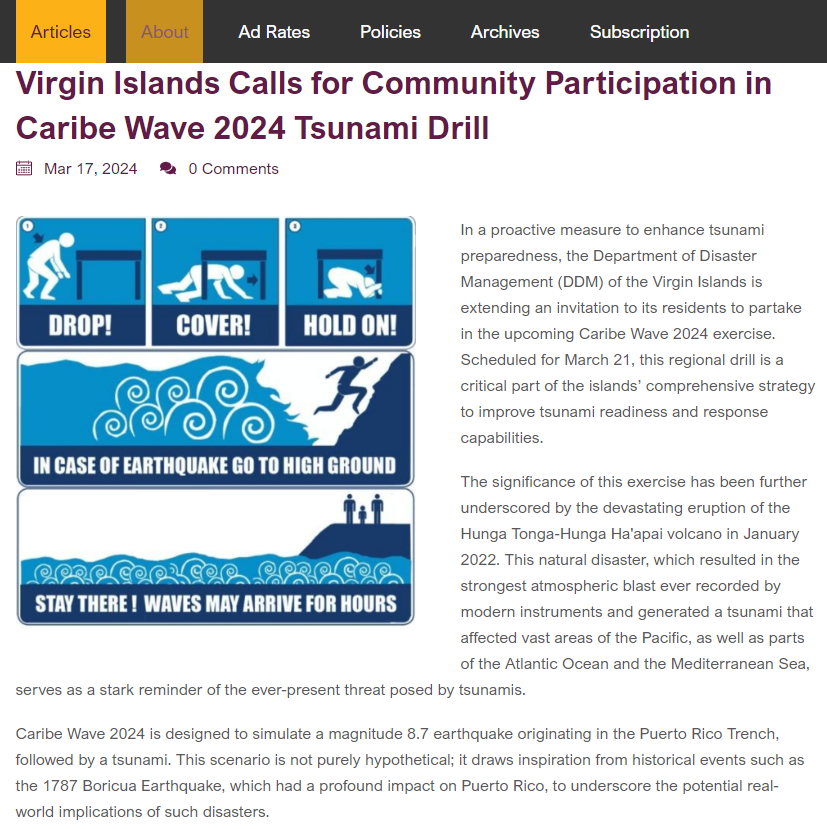 Date of publication: March 17, 2024Retrieved from: https://www.gbmediahouse.com/Articles/Article/468/Virgin-Islands-Calls-for-Community-Participation-in-Caribe-Wave-2024-Tsunami-Drill 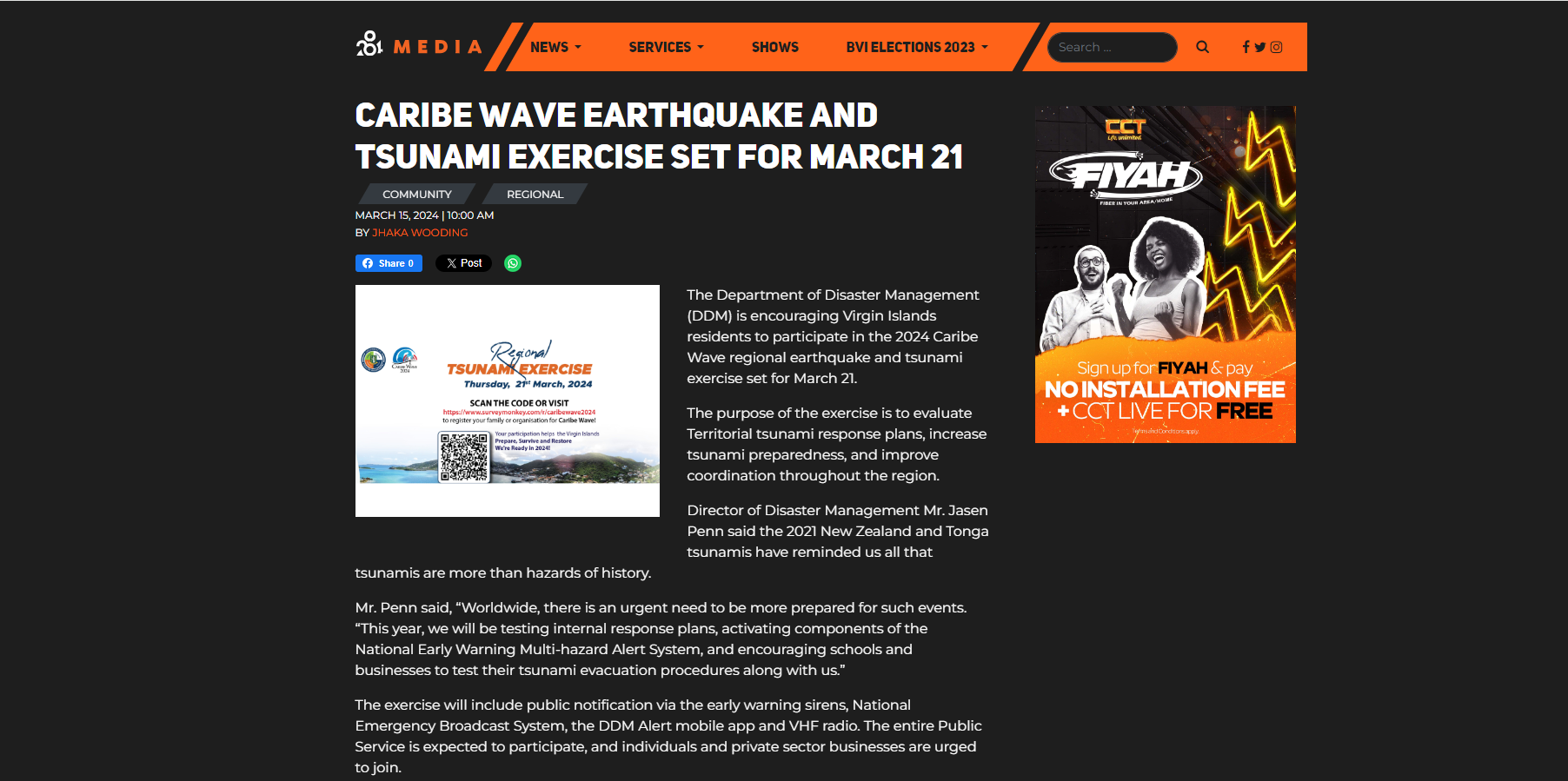 Date of publication: March 15, 2024Retrieved from: https://www.284media.com/community/2024/03/15/caribe-wave-earthquake-and-tsunami-exercise-set-for-march-21/ 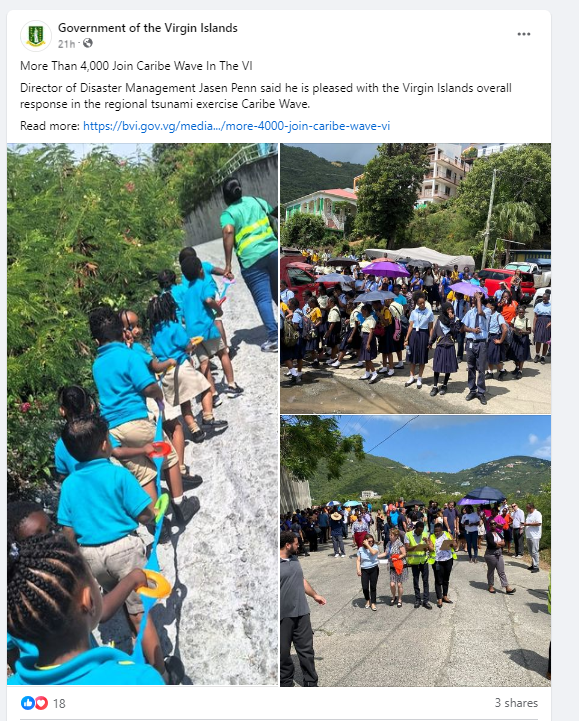 Date of publication: March 26, 2024Retrieved from: https://www.facebook.com/BVIGovernment/posts/pfbid033aJ29bBpubdA2WFyLVtg2LBp55cpEmXXpxwGZBYqspWo2H9NAeMhghCCmUWSQX5elCayman Islands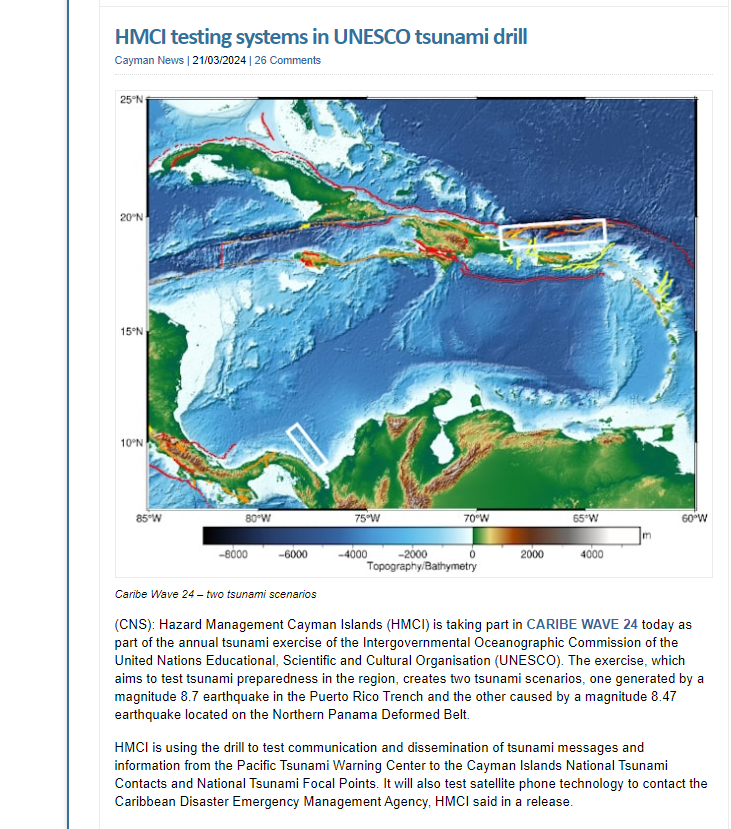 Date of publication: March 21, 2024Retrieved from: https://caymannewsservice.com/2024/03/hmci-testing-systems-in-unesco-tsunami-drill/ 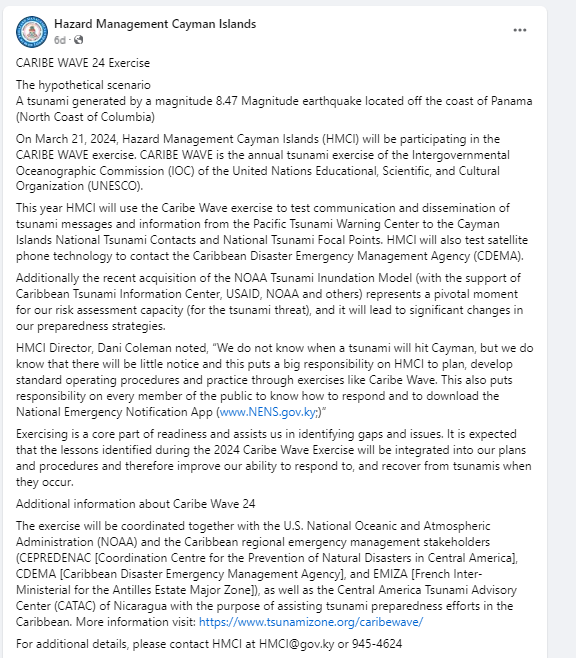 Date of publication: March 20, 2024Retrieved from: https://www.facebook.com/caymanprepared/posts/pfbid02qhiyZmaoYFanw9acLFfMLpk476DzPriaicPiGnWDkCFFDfbztwdX8tmSUjAsPim1lMontserrat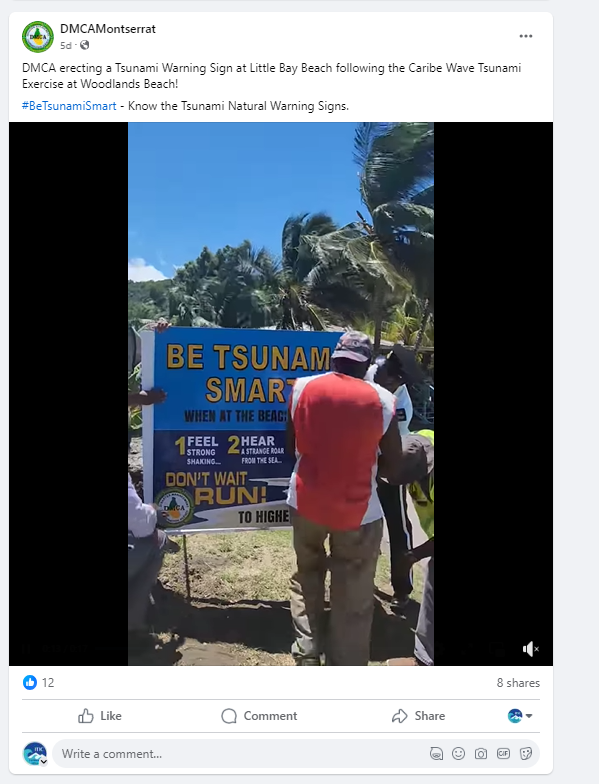 Date of publication: March 22, 2024Retrieved from: https://www.facebook.com/reel/448922977562568 United States:Puerto Rico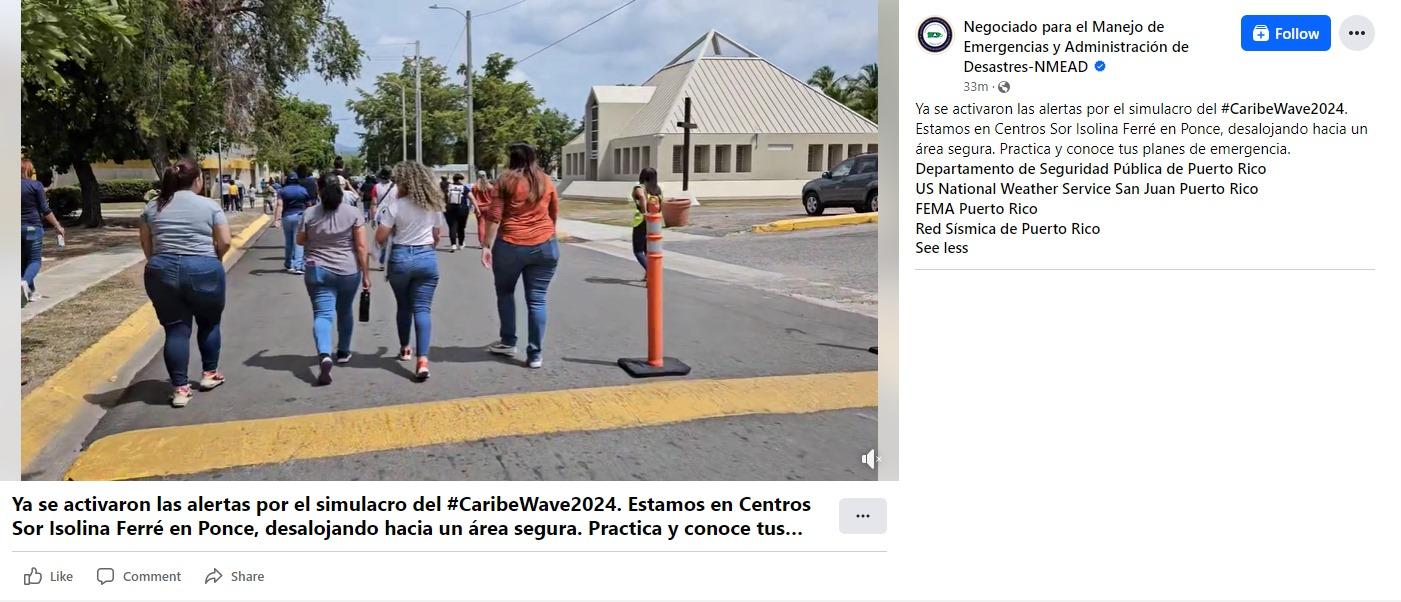 Date of publication: March 21, 2024Retrieved from: https://fb.watch/qY3zIntXX6/ 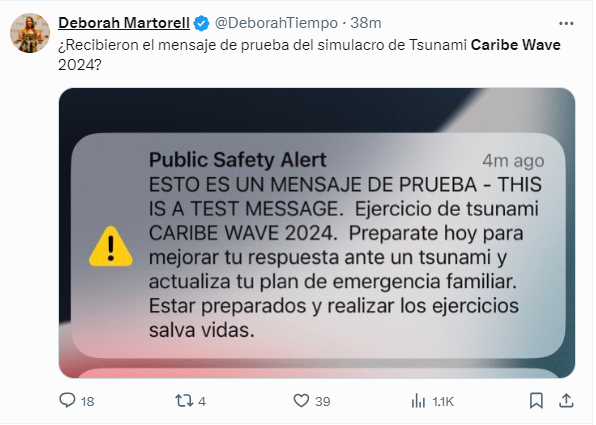 Date of publication: March 21, 2024Retrieved from: https://x.com/DeborahTiempo/status/1770829801781096679?s=20 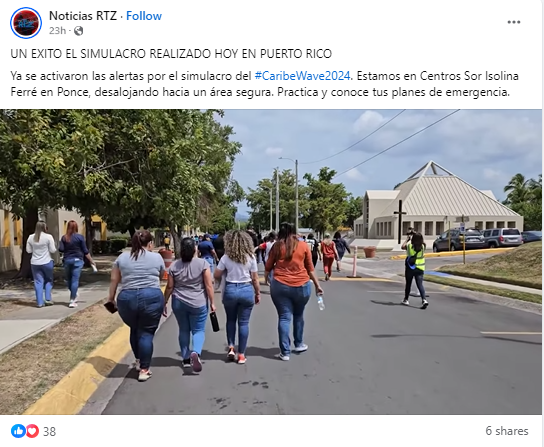 Date of publication: March 21, 2024Retrieved from: https://fb.watch/qZl_UoBlCV/ 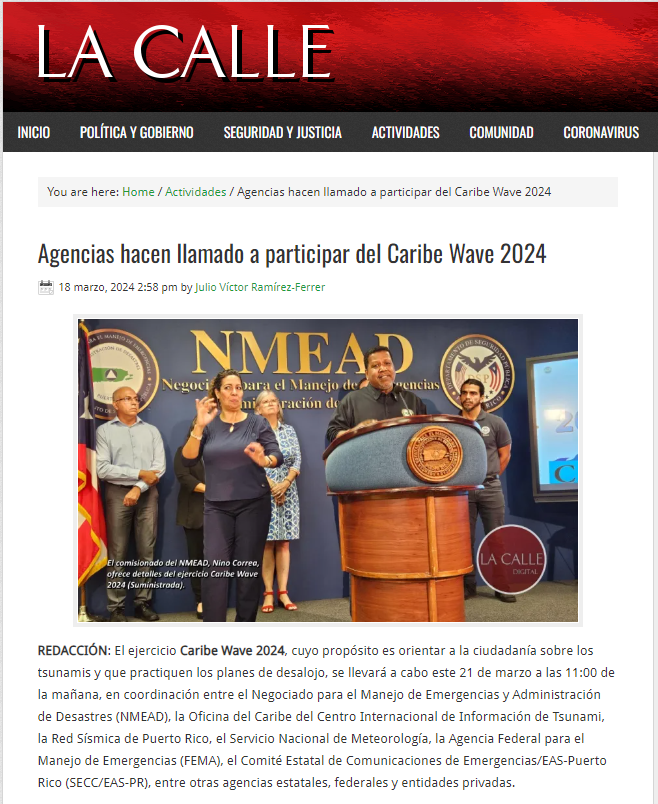 Date of publication: March 18, 2024Retrieved from: http://lacallerevista.com/portada/agencias-hacen-llamado-a-participar-del-caribe-wave-2024/74178?fbclid=IwAR2vGY7Aw9daNglSeAk5Wu6Mul8hU7MefZloCYAfPJDKsnfiSzBE61gzpLc 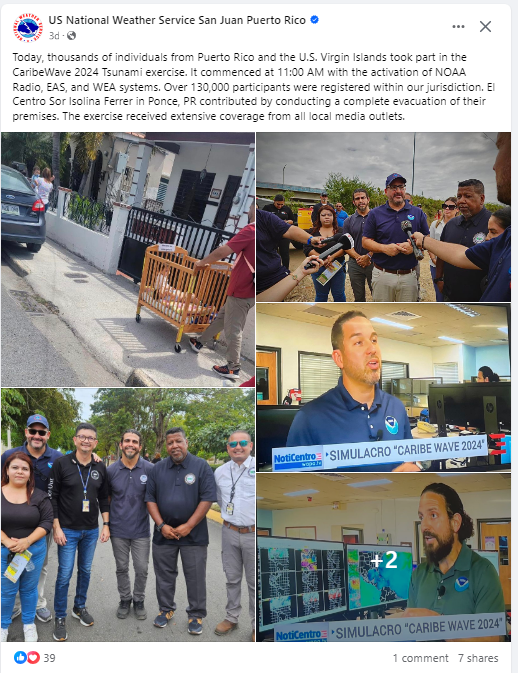 Date of publication: March 21, 2024Retrieved from: https://www.facebook.com/NWSSanJuan/posts/pfbid02XG7yp5MCvgX5zvqcCuHgqqmwbZTd6beXHF7ixenjz1A719mx56ZGaeC8n7nB3WLel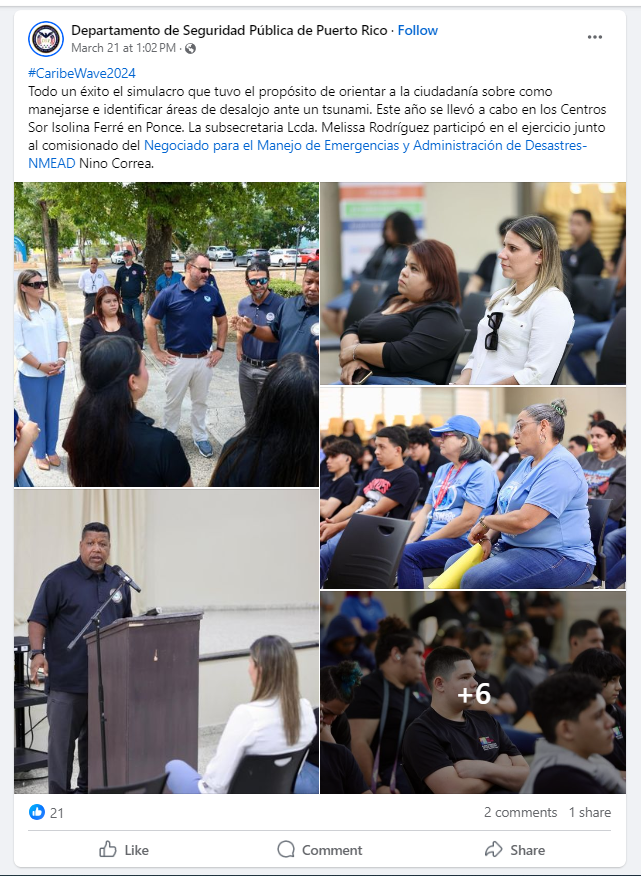 Date of publication: March 21, 2024Retrieved from: https://www.facebook.com/DSPnoticias/posts/pfbid021DTKXdmHFgW5aX9h5CeAS2jg6YesjnFXk8PGqqtukweKfiKR96uBHfkBjLesPeiEl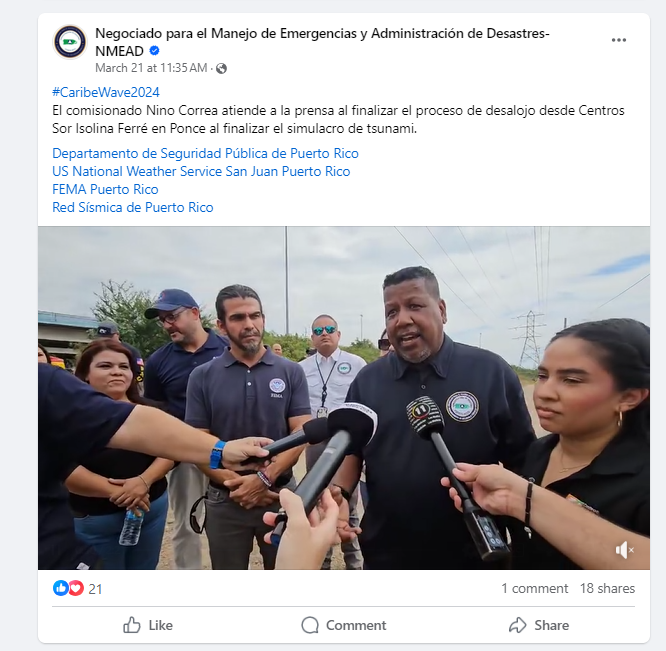 Date of publication: March 21, 2024Retrieved from: https://fb.watch/rbSS8OHKSh/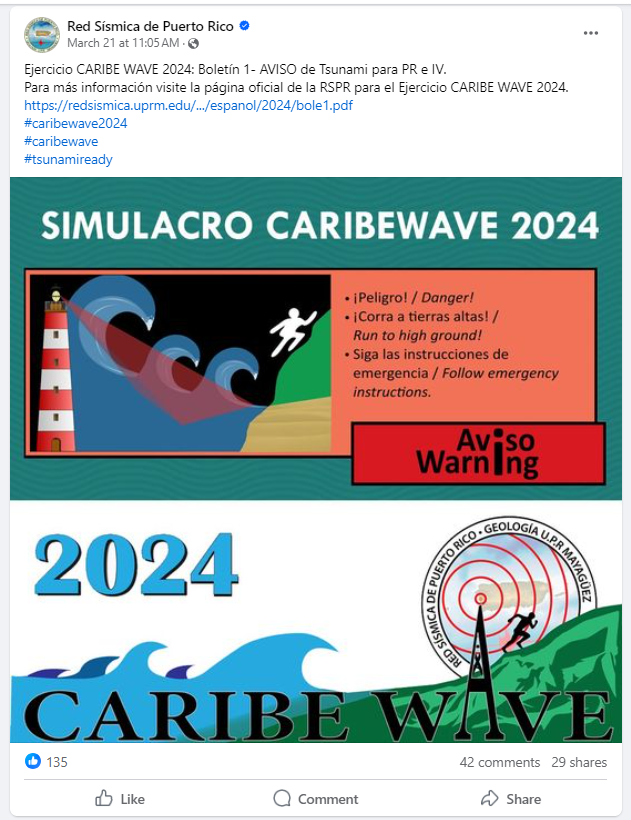 Date of publication: March 21, 2024Retrieved from: https://www.facebook.com/redsismicadepuertorico/posts/pfbid02XGZGUR66xipXRjsNRvAN5CGWnBcpYMU6SR5Ho5c1gpodm1GCjRX3H35k2R1iABnCl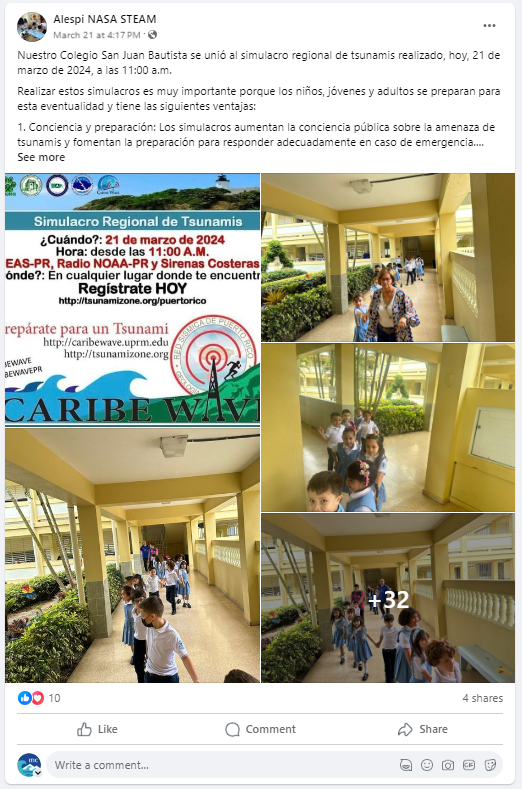 Date of publication: March 21, 2024Retrieved from: https://www.facebook.com/permalink.php?story_fbid=pfbid02MYAAhnyjJib3HuFPCLeu3gPN68B1Bfwhwr5qikSFKeDNcRxR7MqjW1R1Sm3cnB23l&id=100064311303419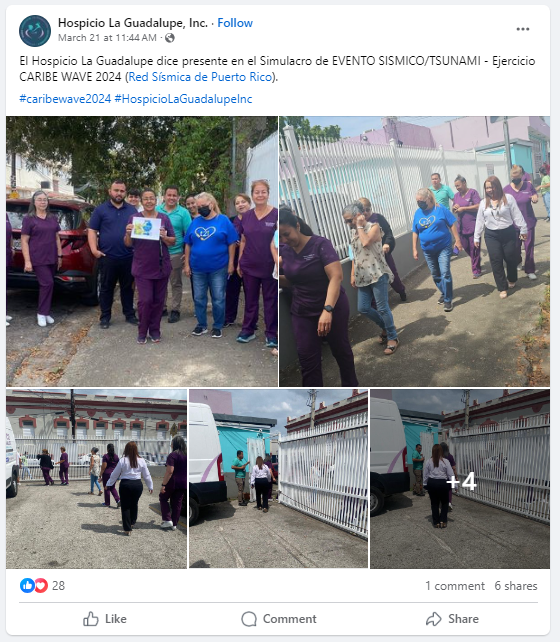 Date of publication: March 21, 2024Retrieved from: https://www.facebook.com/hospiciolaguadalupepr/posts/pfbid02RNqaF2tCFX1hjNR9Ccz5s4N8thhnTMVSK8qMTERUhmKVdDN8WJjVGQv7oFfwdxUTl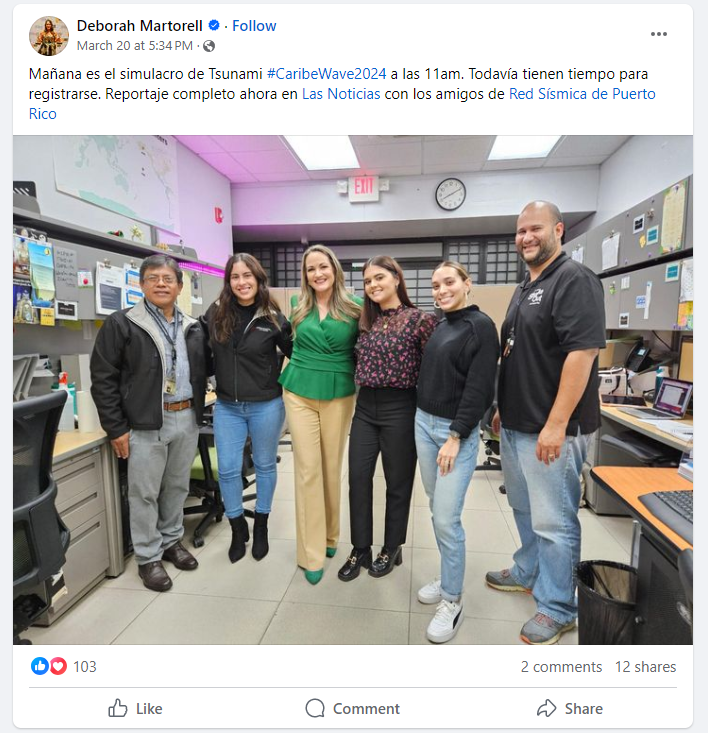 Date of publication: March 20, 2024Retrieved from: https://www.facebook.com/martorell.deborah/posts/pfbid0G9Grk5UtUn7r1i6R4umLZewcDRHFJx5r2Z6rr6NNz8d2NByyDomn35bxapsog4AFl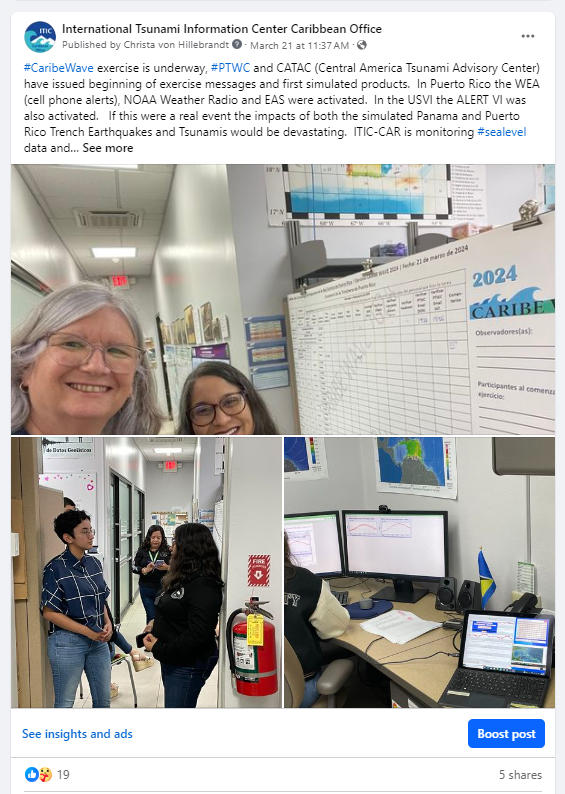 Date of publication: March 21, 2024Retrieved from: https://www.facebook.com/NWS.ITICCAR/ U.S. Virgin Islands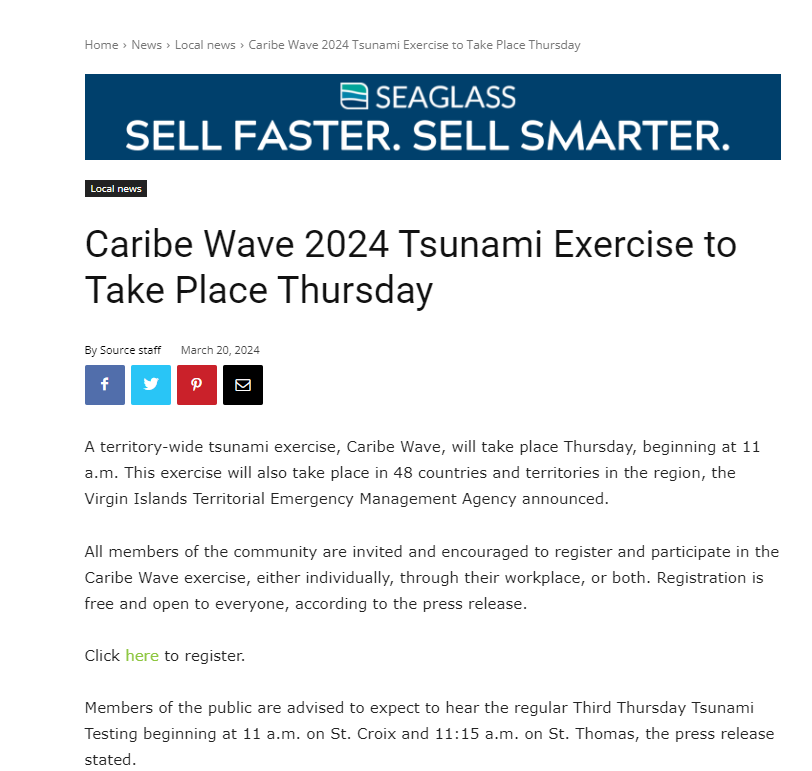 Date of publication: March 20, 2024Retrieved from: https://stthomassource.com/content/2024/03/20/caribe-wave-2024-tsunami-exercise-to-take-place-thursday/ 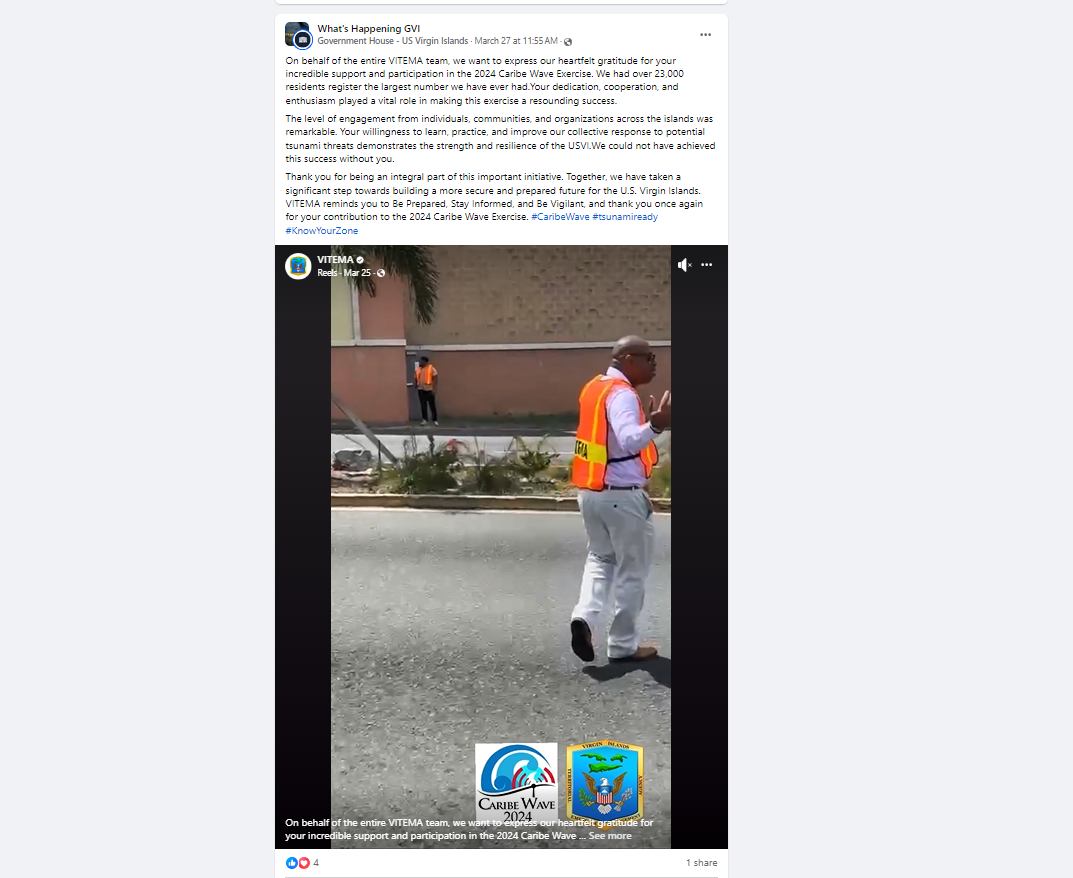 Date of publication: March 27, 2024Retrieved from: https://www.facebook.com/groups/854448499708910/permalink/928991132254646/ Venezuela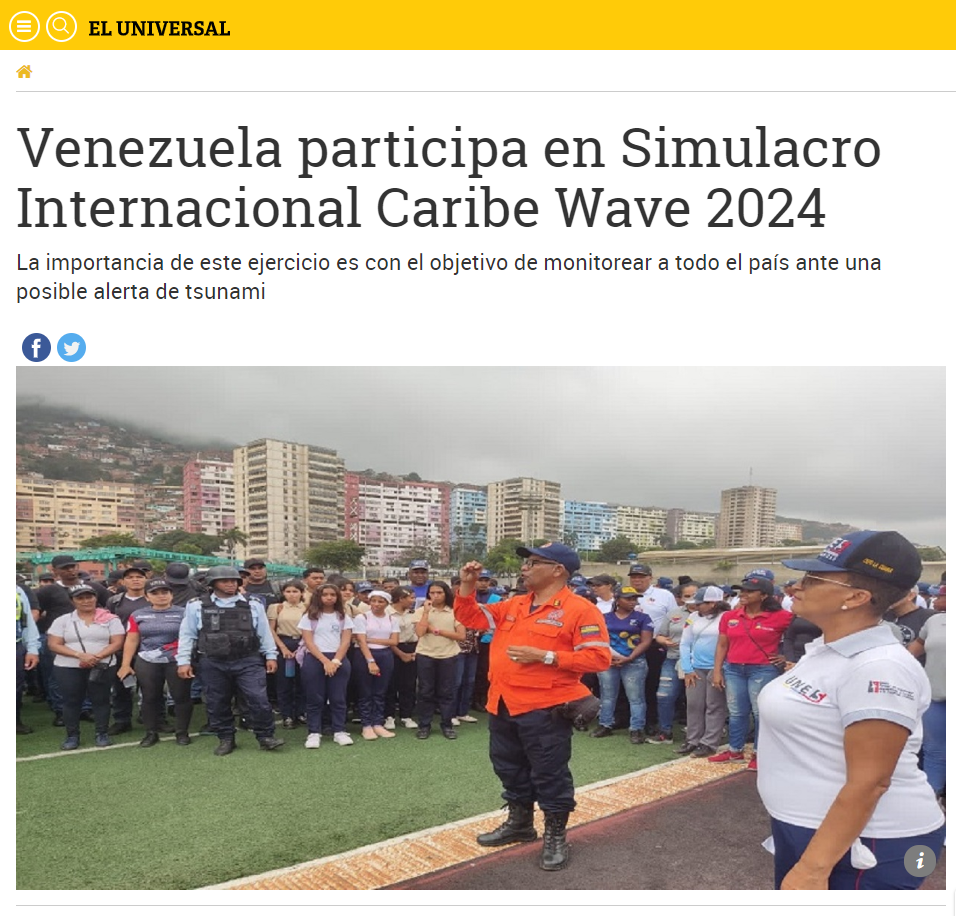 Date of publication: March 22, 2024Retrieved from: https://www.eluniversal.com/venezuela/177734/venezuela-participa-en-simulacro-internacional-caribe-wave-2024?fbclid=IwAR0vMHm0-iCXfU6PoG-zThneBkFbiqoJ6zuEbR3pbfpYfUlsjrSYq3H5Pa0 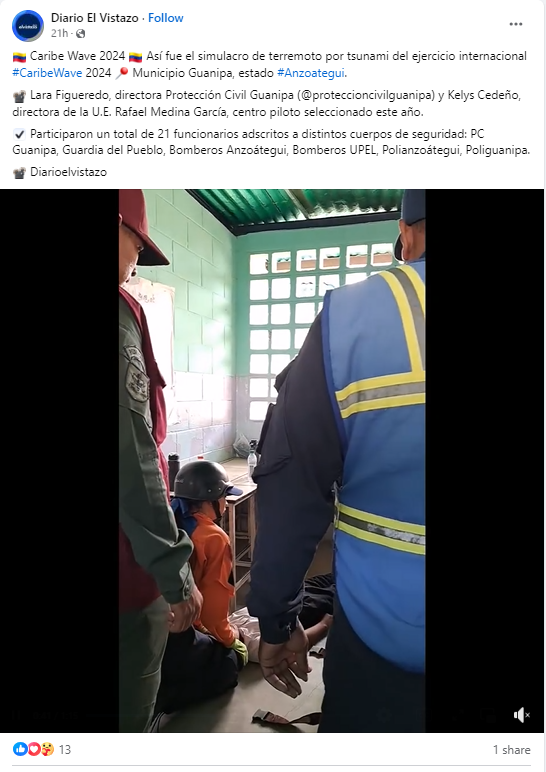 Date of publication: March 21, 2024Retrieved from: https://www.facebook.com/reel/1171074220725493 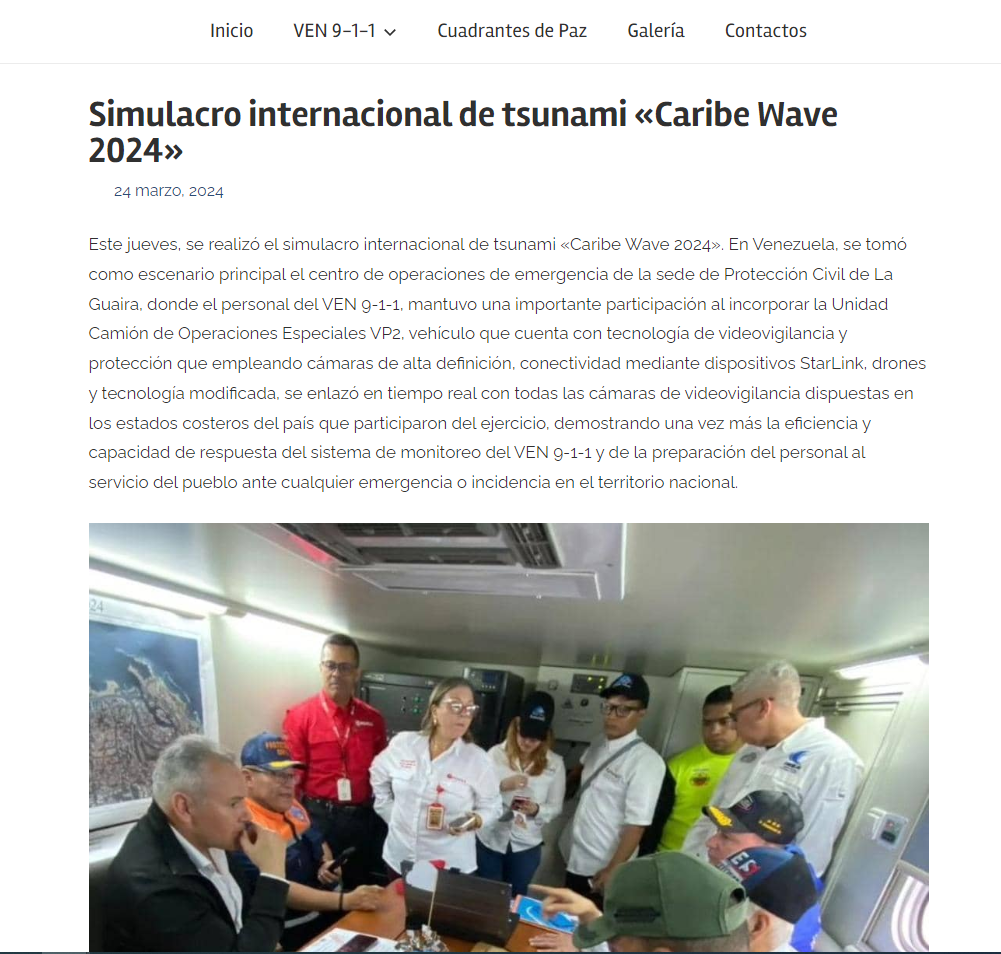 Date of publication: March 24, 2024Retrieved from: https://ven911.gob.ve/?p=6066 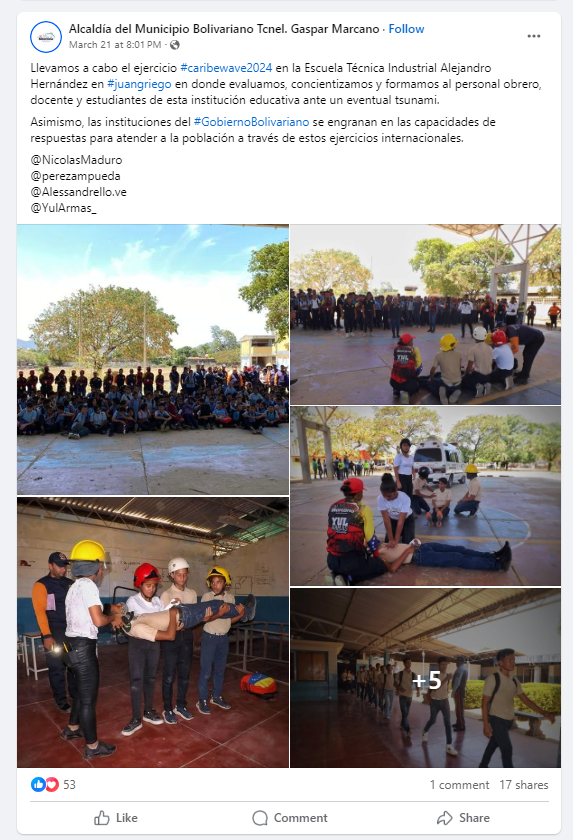 Date of publication: March 21, 2024Retrieved from: https://www.facebook.com/permalink.php?story_fbid=pfbid0J32fbHiBotTXW7V4EMy3zzpRgUX5M2oo74JcTyVjh3LNqpZMmjTbxhLLp9PkZ5dhl&id=100080248325542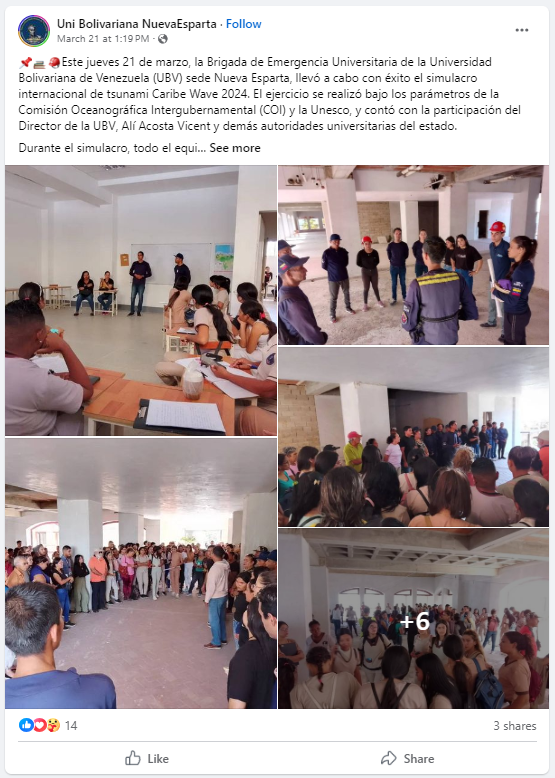 Date of publication: March 21, 2024Retrieved from: https://www.facebook.com/unibolibariana.nuevaesparta/posts/pfbid0WsBp2GUViizvZQ4QaDy8KhLCGe2s823Nh9AC7cgEamrUN51k4SGE8PQwzoPNYGERl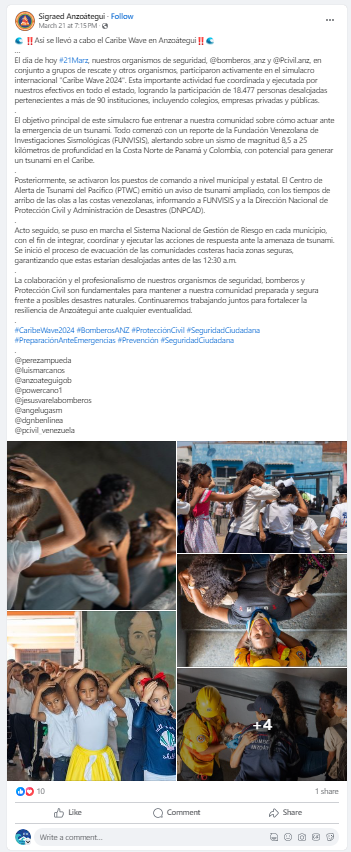 Date of publication: March 21, 2024Retrieved from: https://www.facebook.com/permalink.php?story_fbid=pfbid0n3XgoyPmJuaqPZKaYkV7z353ctg8AsCvpL3FGuUkYWeHng4mQ4Kio5noxWmgjyGul&id=100067445795615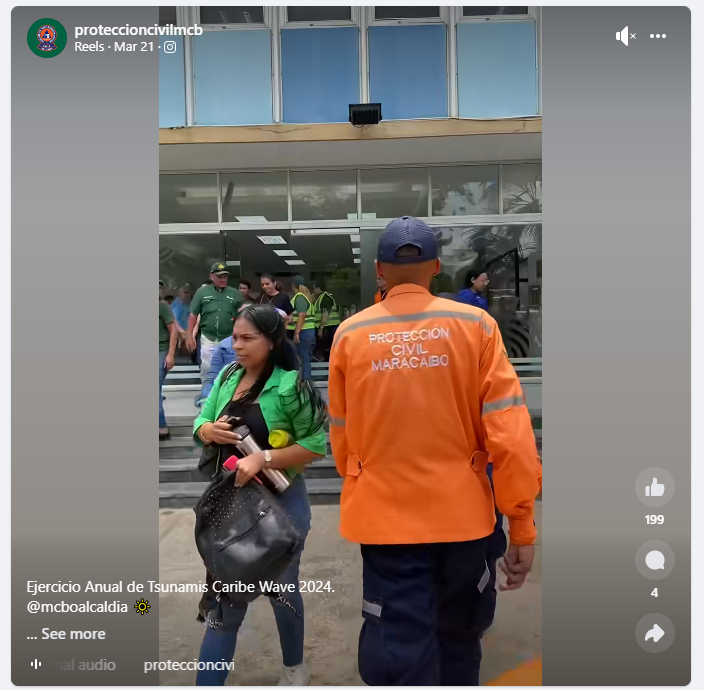 Date of publication: March 21, 2024Retrieved from: https://www.facebook.com/reel/810407494454390